ИНФОРМАЦИЯ ОБ ИТОГАХ СОЦИАЛЬНО-ЭКОНОМИЧЕСКОГО РАЗВИТИЯ МУНИЦИПАЛЬНОГО ОБРАЗОВАНИЯ ПОСЕЛОК БОРОВСКИЙ ЗА 2015 ГОД, ОЖИДАЕМОЕ ЗА 9 МЕСЯЦЕВ 2016 ГОДА, ОЦЕНКЕ 2016 ГОДА И ПРОГНОЗЕ НА 2017 И НА ПЕРИОД ДО 2019 ГОДАI. ОСНОВНАЯ ХАРАКТКЕРИСТИКА ПОСЕЛКА БОРОВСКИЙ II. РЕАЛЬНЫЙ СЕКТОР ЭКОНОМИКИПРОМЫШЛЕННОЕ ПРОИЗВОДСТВОНа территории муниципального образования осуществляет хозяйственную деятельность предприятия, из которых более 60% занимаются производством продуктов питания, одно предприятие производит выпуск асфальтобетона. ПАО «Птицефабрика «Боровская» им. А.А.Созонова - крупнейшее сельскохозяйственное предприятие России с множеством современных цехов, собственной переработки, молочно-товарной фермой. Предприятие является мировым лидером по производству качественного куриного яйца. Численность работающих на предприятии – 1 616 чел.В перспективе в 2020г. при проведении программы модернизации и реконструкции фабрики выход составит 1,3 млрд. яиц в год. Предприятие имеет замкнутый цикл производства, выпускает экологически чистую продукцию в широком ассортименте. Около 70% перерабатывается в различные виды продуктов – наборы из мяса птицы в ассортименте, копчености, фарш, колбасные изделия.За 9 мес. 2016 года  предприятие произвело мяса (включая субпродукты 1 категории): – 1516,2 тонн (9 мес. 2015 – 1 762,3 тонн); колбасных изделий –    тонн (9 мес. 2015. -307,7); мясных полуфабрикатов – 871,9  тонн (9 мес. 2015 – 1002,6 тонн), яичного порошка –  810,1 тонн (9 мес. 2015- 912,9 тонн), меланжа 4369,4 тонн (9 мес. 2015- 4757 тонн), сухого желтка и белка – 670,2 тонны соответственно (9 мес. 2015- 394,4 тонн). На 01.10.2015г. получено 2660 тонн молока (9 мес. 2015- 2712,4 тонн). Выручка от реализации составила за отчетный период 2016г 2 946 935тыс. руб. (9 мес. 2015 – 3 015 188 тыс. руб.).ЗАО «Пышмаавтодор»  – занимается строительством дорог на юге Тюменской области. При предприятии работает собственный завод по производству асфальтобетона. На предприятии запущен растворо-бетонный узел, выпускающий асфальто-бетонную смесь, которая позволит увеличить срок эксплуатации дорожного покрытия, так же из данной смеси производятся бордюры для благоустройства дорог и тротуаров. На данном предприятии один из высоких уровней заработной платы, среднемесячная заработная плата на одного работника в 2016г. составила 46,4 тыс. руб. (в 2015г.- 44 тыс. руб.), при среднесписочной численности работников – 262 чел. За 9 мес. 2016 года предприятие выпустило  75 тыс. тонн асфальтобетона (9 мес.2015 год – 75 тыс. куб.). ИП Папулов Евгений Александрович свою предпринимательскую деятельность начал осуществлять с 2016 года на производственных площадях ООО «Тюменский деликатес», которое в настоящее время находится в стадии банкротства. Общая площадь  производственных помещений составляет 1130,4 м2 и земельного участка 12 598м2. Основным видом деятельности ИП Папулова Евгения Александровича является производство колбасной продукции и мясных деликатесов на основе местных производителей.На предприятии трудится 63 сотрудника, из общего числа сотрудников 26-это жители п. Боровский. За 9 месяцев 2016 года мощность завода составляет 192 тн. готовой продукции. Выручка от реализации продукции составила 188206 тыс. руб.Предприятие динамично развивается, завоёвывая новые рынки сбыта, расширяя ассортимент и неуклонно повышая качество выпускаемой продукции.Филиал ЗАО «Фатум» кондитерских цех торгового дома «Абсолют» всё более популярен у жителей областного центра и п. Боровский кондитерскими изделиями.  Уже более 10 лет радует своей продукцией, поддерживая современные требования качества и дизайна, не упускает из виду традиционные рецептуры. Вкуснейшие пирожные, торты, печенья приготовлены на натуральной основе, с соблюдением технологий и стандартов качества. Филиал ЗАО «Фатум» кондитерских цех торгового дома «Абсолют», мудро распоряжаясь своим опытом, выходит в лидеры отрасли, стремится к взаимодействию с клиентами и прислушивается к их мнению.За 9 мес. 2016г. выручка от реализации товаров составила 19412 тыс. руб., в натуральном выражении произведено 83 тонн кондитерской продукции. Численность работающих 48 чел, при среднемесячной заработной плате 10,7 тыс. руб.Общество с ограниченной ответственностью «Молочный завод «Абсолют»  занимается производством и реализацией молочной продукции. Основные покупатели молочной продукции Общества находятся на юге Тюменской области. Предприятие осуществляет поставки своих товаров в розничные магазины Тюмени, крупным оптовым покупателям тюменской области, в также является поставщиком молочных продуктов для социальной сферы: детских садов, интернатов, комбинатов школьного питания. В 2015г. Общество с ограниченной ответственностью «Молочный завод «Абсолют» продолжало заниматься модернизацией оборудования. В сентябре 2015г был закончен монтаж нового оборудования и линия по производству кисломолочных продуктов была введена в эксплуатацию. Использование новой современной линии позволит увеличить объемы переработки молока-сырья с 20  до 30-40 тонн в месяц. Предприятие планирует выйти на максимальную загрузку оборудования  к концу 2017г.За 9 мес. 2016г. выручка от реализации продукции составила 258164 тыс. руб., в натуральном выражении произведено 7788 тонн цельномолочной продукции и 95 тонн масло животное. Численность работающих 82 чел., при среднемесячной заработной плате 14,6 тыс. руб.Бюджетное финансирование и субсидирование за последние три года 11 048 ,686 тыс. руб.ООО «Кооппром» п. Боровский входит в холдинг «Арсиб Агро».  Предприятие начало осуществлять свою деятельность с мая 2014 года. Основной вид деятельности –  Производство мясных продуктов, полуфабрикатов и субпродуктов из мяса, колбас и деликатесов.Дополнительный вид деятельности - Производство мяса; Производство мяса сельскохозяйственной птицы и кроликов; Переработка и консервирование рыбо- и морепродуктов; Переработка молока и производство сыра; Деятельность столовых при предприятиях и учреждениях; Поставка продукции общественного питания; Розничная торговля мясом, мясом птицы, продуктами и консервами из мяса и мяса птицы; Подготовка к продаже собственного недвижимого имущества; Покупка и продажа собственного недвижимого имущества; Оптовая торговля мясом, мясом птицы, продуктами и консервами из мяса и мяса птицы; Оптовая торговля прочими пищевыми продуктами; Розничная торговля в неспециализированных магазинах замороженными продуктами; Прочая розничная торговля в неспециализированных магазинах; Сдача внаем собственного недвижимого имущества. На предприятии ведется набор  персонала. Производство продукции осуществляется на собственном сырье, т.к. в состав холдинга входят такие компании как:ООО «Сибирский осетр» - рыбоводствоООО «Боровинка» - растениеводство и животноводствоООО «Тюменьмолоко» - переработка молокаООО «ПК Першино» - растениеводствоООО «СК Мичуринское» - свиноводство.На 01.01.2016 г. на предприятии работало 123 человек, из них жители п. Боровский 73 человек. Среднемесячная заработная плата составила 16,0 тыс. руб.  За 9 мес. 2016 года  предприятие произвело мяса (включая субпродукты 1 категории): –101,3 тонн (в 2015 году-199 тонн); колбасных изделий –161,8 тонн (в 2016 году - 355 тонн); мясных полуфабрикатов – 1226,5 тонн (в 2015 году - 911 тонн). Выручка от реализации продукции за 9 месяцев 2016 г. составила 208 078 тыс. руб.(в 2015 году - 292 636 тыс. руб.).С 01.06.2016 года в ООО «КОППРОМ» производственная деятельность приостановлена. На базе предприятия открыта новая организация ООО ТПК «КОППРОМ», в которую с 01.06.2016  переведены все работники. ООО ТПК «КООППРОМ» на территории муниципального образования поселок Боровский  начало осуществлять свою деятельность с июня 2016 года. Предприятие занимается производством мясных продуктов, полуфабрикатов и субпродуктов из мяса, колбас и деликатесов.На предприятие трудится 151 человек, из них жители п. Боровский 92 человека. Среднемесячная заработная плата составила 23,01 тыс. руб. За период работы выручка составила 83 559 тыс. руб.Предприятие произвело колбасных изделий – 58,6 тонн, мясных полуфабрикатов – 444,8 тонн, субпродуктов – 90,2 тонн, готовая продукция (рабопереработка) составила  - 103 тонн.ООО «ВЕСТА» поставщик материалов для наружной рекламы, декоративного оформления интерьеров, выставочных и торговых залов. Предприятие занимается производством изделий из технических тканей с 2004 года. На сегодняшний день «ВЕСТА» является компанией, поставляющей весь спектр материалов, применяемых в современной рекламной индустрии, и представляет на рынке продукцию всемирно известных торговых марок. Виды выпускаемой продукции: пологи, тенты, производственные палатки, навесы, утеплители капотов, строительные укрытия, чехлы, укрытия бассейнов и прочее. Ассортимент, поставляемых материалов, постоянно расширяется. ООО «ВЕСТА» стремится сделать качественный товар наиболее доступным для Рекламных компаний. На территории поселка начала осуществлять свою деятельность с сентября 2016 года.С января 2017 года планируется перерегистрация предприятия на территорию муниципального образования поселок Боровский.За 9 мес. 2016г. выручка от реализации продукции составила 8474 тыс. руб., в натуральном выражении произведено 3360 штук пологов, 2520 штук тентов, 1300 штук  утеплителей капота и 1660 штук прочих изделий. Численность работающих 10 чел., при среднемесячной заработной плате 10 тыс. руб.ООО «Центавр» свою деятельность начало осуществлять с 2011 года, на территории муниципального образования поселок Боровский с мая 2014 года. Основной вид деятельность предприятия – сдача в аренду площадей, расположенных по адресу: п. Боровский, ул. Герцена, 1, 10.На сегодняшний день у ООО «Центавр» 3 арендатора, которым сданы помещения общей площадью 1227,1 м2,  в целях использования под АЗС, котельного производства и изготовление установок для очистки нефтепродуктов.ООО «Центавр» имеет  общежитие и сдает в аренду организациям для проживания сотрудников.Среднесписочная численность работников на предприятие за 9 месяцев 2016 года составила 3 человека, из них 2 человека жители п. Боровский. Среднемесячная заработная плата составила 14,2 тыс. руб. ООО "Западно-Сибирский завод блочного технологического оборудования" (ООО "ЗБТО") на территории поселка Боровский  производственную деятельность начало осуществлять с 2015 года.  Предприятие занимается изготовлением строительных металлоконструкций, блочного технологического оборудования, осуществляет шеф-монтажные и пусконаладочные работы нефтегазового и иного оборудования, индивидуальные испытания, комплексное опробование, шеф-наладкой, РНИ и др. На предприятии трудиться 77 работников, среднемесячная заработная плата составляет 51,5 тыс. руб.CEЛЬСКОЕ ХОЗЯЙСТВОПАО «Птицефабрика «Боровская» имени А.А. Созонова — крупнейший птицеводческий комплекс по производству яйца и мяса птицы, осуществляющий поставки в Западную и Восточную Сибирь, а также Урал и Центральную Россию. По объемам производства «Боровской» птицефабрике  нет равных как в Тюмени, так и по всей России, здесь ежедневно производится 2 470 000 шт. яиц и перерабатывается 12 тонн мяса птицы. По численности поголовья (3 770 000 голов, в том числе кур-несушек 2 790 000) птицефабрика занимает первое место в мире.В отчетном периоде валовой сбор яиц составил 686 млн. штук, фабрика сохранила динамику роста объемов производства, производственная программа выполняется в полном объеме. Валовой сбор яиц за 9 мес. 2015 года составила 758 млн. шт.Поголовье скота  в хозяйствах всех категорий по поселку Боровский на 01.01.2016 года составило:КРС  - 782 (9 мес. 2015 год-856)  голов, в том числе коровы 400 (9 мес. 2015 -852) голов.Птица на 01.10.2016 – 4095 тыс. штук (01.10.2015-4201,5 тыс. штук).Показатель по надою молока на одну фуражную корову   в  ОАО ПФ «Боровская» за 9 мес. 2016 года составил 6649 кг. ( 2015г – 6781кг.).ЛИЧНОЕ ПОДСОБНОЕ ХОЗЯЙСТВОВсего на территории муниципального образования поселок Боровский около 700 земельных участков общей площади 674261 кв.м. с целевым назначением под личное подсобное хозяйство. В целом на территории муниципального образования поселок Боровский 1860 двора, из них ведут личное подсобное хозяйство 74 двора (занимаются содержанием и разведением свиней, птицы (различной породы), КРС, пчел):По итогам работы последних двух лет поголовье КРС, свиней упало, а поголовье различных видов птиц выросло.Основная причина снижения содержания КРС и свиней в личных подворьях стало -  старение населения, нежелание молодежи заниматься сельским хозяйством, рост цен на комбикорма. Личных подсобных хозяйств, в которых содержится более 50 голов свиней  и крупно рогатого скота нет.С 2014 года программа по поддержке ЛПХ закрыта. На сегодняшний день средняя цена за один  килограмм комбикорма на рынке составляет  30-35 рублей. Также по программе поддержки ЛПХ в ЗАО АПКК «Головино», ЗАО АПКК «Рощинский» можно было приобрести супоросную свиноматку по цене 80 рублей за 1 кг. живого веса. На сегодняшний день цена выросла в 2 раза, что существенно сказалась на приобретение хозяйственниками супоросных свиноматок.Весной 2016 года на рынке «Михайловском» продукция под товарным знаком «Агрофроншиза Тюменского района» была представлена покупателям. Объединение фермеров, действующих под брендом, было образовано на основе личного подсобного хозяйства Динара Галиева и индивидуального предпринимателя Холманских, специализирующихся на производстве  мяса птицы (курица, гусь, утка, перепел) и яйца.  	Динар Галиев житель п. Боровский, хозяйство содержит в п. Богандинский -  первый агрофранчайзер Тюменского района, в недавнем прошлом дальнобойщик. Когда надоело «жить в кабине», решил заняться сельским хозяйством. Начинал с двух курочек, а сегодня, четыре года спустя, у него 7 тысяч голов птицы и разнообразной живности: козы, овцы, телята. Арендовал помещение бывшей лесопилки неподалёку от богандинского завода «Стеклотех», производственные цеха приспособил под птичники и загоны для скота. В его ЛПХ работают 6 человек. Продукция успешно продаётся на рынке «Михайловский», осенью Динар планирует открыть вторую точку.У боровчанина Алексея Иванова не тот масштаб, что у Динара: все его «производственные площади» вместе со стайкой – 105 квадратов, а рабочих рук только две пары: он да жена. Но у супругов налажен чёткий конвейер производства мяса и яйца: ежемесячно в этом маленьком хозяйстве выводят 100-150 голов бройлеров, держат 100-200 кур-несушек, индюков. Мечтают завести перепёлок: уж очень нравится, как они щебечут.За время сотрудничества им удалось достичь увеличения поголовья птицы. Такие образования помогут преодолеть тенденцию к сокращению агропроизводства единоличных фермеров. В октября 2016 года комиссией АТМР по программе самозанятости рассмотрено ходатайство Вербиловой Н.А. на организацию  собственного дела по выращиванию и разведению сельскохозяйственной птицы: кур, индеек, уток, гусей, цесарок по адресу: Тюменская область, Тюменский район, п. Боровский, ул. Тельмана, д. 68б. Для ведения предпринимательской деятельности имеются  около 70 голов продуктивного возраста, 20 голов молодняка, 70 штук инкубационного яйца, в наличии 2 4-х ярусных клетки. На территории п. Боровский развивается пчеловодство, пчеловоды активно принимают участие в сельскохозяйственных ярмарках проходимых в п. Боровский, а также выезжают торговать своей продукцией и на другие территории Тюменского района.Администрация муниципального образования осуществляет учет личных подсобных хозяйств в похозяйственней книге, формируемой в  программе «Муниципальный учет».Форма и порядок ведения похозяйственных книг в целях учета личных подсобных хозяйств устанавливаются уполномоченным Правительством Российской Федерации федеральным органом исполнительной власти.С 1 июля по 15августа 2016 года прошла Всероссийская сельскохозяйственная перепись. ИНВЕСТИЦИИНа территории муниципального образования поселок Боровский предусмотрено 6 площадок для реализации инвестиционных проектов:
	  1. Индустриальный парк (Южная промзона).2. Площадка №2 (район асфальтового завода) – площадь 6,9 га (возможно размещение объектов: складского назначения, производственного назначения, дорожного сервиса административного назначения, торговли, коммунального и бытового обслуживания населения, оказание ритуальных услуг, инженерной и транспортной инфраструктуры;3. Площадка №3 (пересечение улиц Орджоникидзе-Мира) – площадь 0,5 га (Для размещения объектов: для размещения объектов, здравоохранения, культуры и искусства, образования, коммунального, бытового и социального обслуживания населения);4. Площадка №4 (район ПСО «Боровое») – площадь 26,8 га (Для размещения объектов: дачного хозяйства, садоводства и огородничества , торговли, сельскохозяйственной деятельности, инженерной и транспортной инфраструктуры);
	   5. Площадка №5 (в районе свалки) – площадь 13 га, возможна к предоставлению после внесения изменений в документы территориального планирования (Для размещения объектов: дачного хозяйства, садоводства и огородничества , торговли, сельскохозяйственной деятельности, инженерной и транспортной инфраструктуры);6.Площадка №6 (район ул.Набережная около СНТ «Луговое») – площадь предоставленная для реализации инвестиционных проектов – 1,8 га (зона объектов спорта и туризма). На данной площадке реализуются 3 инвестиционных проекта:-  ООО "Три богатыря" (тактический пейнтбольный патриотический центр "Сколот"); - ТОО клуб любителей бега и зимнего плавания «Ювента» (Строительство спортивно - оздоровительного центра) – в настоящее время установлена баня, сделана прорубь для моржевания;- Центр развития каратэ – строительство спортивно-оздоровительного центра – планируют заниматься благоустройством территории, в том числе установкой ограждения.В настоящее время на данной площадке отсутствует электроэнергия, но работы по подключению ведутся: заключены договоры с СУЭНКО, запланирована установка трансформаторной подстанции.С 2015г. на территории муниципального образования поселок Боровский реализуются 7 инвестиционных проектов, из них:- 3 проекта социального назначения;- 4 проекта промышленного назначения.Инвестиционные проекты на территории муниципального образования поселок Боровский  18 августа 2016г. в п. Боровский официально открыт первый индустриальный парк в Тюменской области. Общая площадь 28 га, площадка уже полностью газо- и электрифицирована. Канализационные сети и сети водоснабжение будут проведены в 2017г. Всего на территории парка разместятся 12 производств, суммарный объем инвестиций составит более миллиарда рублей, будет создано 550 рабочих мест. Первые предприятия здесь заработают летом 2017 года. Резиденты не платят налог на имущество, а также для них снижается налог на прибыль на 4%. Аренда земли составляет 311 рублей за 1 га в месяц.Реестр  реализуемых  инвестиционных проектов на территории индустриального парка БоровскийСТРОИТЕЛЬСТВОВ 2015 году был введен в эксплуатацию многоквартирный жилой дом ООО «ТДК СтройИнжиниринг» по адресу рп. Боровский, ул. Мира, д. 29 общей площадью 6083,5 кв.м. и 42 индивидуальных жилых домов общей площадью 7526 кв.м.В 3 квартале 2016 года введен в эксплуатацию многоквартирный 5 этажный жилой дом (73 квартиры) ООО «Строительная компания «Партнеры» по адресу рп. Боровский, ул. Советская, д. 24, общей площадью 7482,6 кв.м. Построено 37 индивидуальных жилых дома, общей площадью 5271,9 кв.м.Информация о строительстве домовЖИЛИЩНО-КОММУНАЛЬНОЕ ХОЗЯЙСТВО, СВЯЗЬ, БЛАГОУСТРОЙСТВО, ЭЛЕКТРОСНАБЖЕНИЕ, ДОРОГИЖИЛИЩНО-КОММУНАЛЬНОЕ ХОЗЯЙСТВОМУП ЖКХ является управляющей компанией 103 многоквартирных домов (количество квартир 4424 шт., количество зарегистрированных человек на 01.10.2016 -11 004)Основные показатели  жилищно-коммунального хозяйствана 2016- 2019 гг.Характеристика инженерных сетей в п.БоровскийТаким образом исходя из данных МУП ЖКХ п.Боровский на территории поселка:  Ветхих сетей теплоснабжения -25 % от общей протяженности сетейВетхих сетей водоснабжения – 9 % от общей протяженности сетейВетхих сетей канализация -75 % от общей протяженности сетейВодоснабжение муниципального образования поселок Боровский осуществляется от существующего водозабора из артезианских скважин. Существующая система водоснабжения – объединенная хозяйственно-питьевая, производственная и противопожарная низкого давления. Вода из скважин насосами 1-го подъема подается на фильтры станции обезжелезивания, далее хлорируется и поступает в резервуары чистой воды, откуда насосами 2-го подъема по водоводам подается в водонапорную башню, далее в разводящую сеть. На 01.10.2016 года протяженность водопроводных сетей составляет 39,594 км., за 2016 год дополнительно произведено строительство водопроводных сетей 2,105	 км.В период с 2009-2016гг. ведутся работы по строительству  водопровода,   всего построено 37,917 км., не завершено строительство 11,134 км.Подключены улицы к центральному водопроводу: ул.Новая озерная, Озерная, Озерная одн., Андреевская, пер.Лесной, ул.Вокзальная, ул.Комсомольская, Сибирская, Тюменская, Лермонтова, Заречная, Набережная, Кооперативная, Островского, Ленинградская, Советская, Мира, М.Горького (1-11), 8 Марта, Новоселов, Бр.Мареевых, Гагарина, Герцена (16-22), Торфяная, Тельмана, Трактовая (четная сторона), Трактовая (21-31), Солнечная, Титова, пер.Кирпичный, Зеленая (1-3), Октябрьская одн. (1), Торфяная одн.(14,15,21, 7-12), Луговая, пер.Октябрьский (11-28), Фабричная(1-16), Молодежная, пер.Вокзальный, пер.Тельмана, Октябрьская, Южная (1-20), пер.Зеленый, пер.Новоселов, пер. Озерный (1-18), Пролетарская, Суворова (1,3,6), Полевая, Первомайская, пер.Первомайский (3-8), ул.Орджоникидзе, ул.Пушкина (18-51), М.Горького (12-25), Суворова.Не подключены: пер.Заречный, ул.Пушкина (1-19), пер.Пушкина, пер.Деповский, Новая озерная (145-158), Трактовая (нечетная сторона), Южная (21-35), , Зеленая (4-24), Октябрьская одн.(2-7), Торфяная одн.(1-6,13-20), пер.Октябрьский (1-10), пер.Озерный (13-26), Герцена (1-15), пер.Первомайский, Фабричная(17-41).За  9 мес. 2016  году за счет привлеченных средств собственников индивидуальных домовладений выполнены работы по врезке и прокладке трубопроводов для подключения к новым магистральным сетям водопровода. Водопровод был проведен к 49 жилым домам.На 01.10.2016 года по водоснабжению частного сектораВодоотведение  МО пос. Боровский представляет собой сложный комплекс инженерных сооружений и процессов, условно разделённых на две составляющие:1.Сбор  и транспортировка сточных вод;2.Очистка поступивших сточных вод на очистных сооружениях ОКК МУП ЖКХ и ОАО «Птицефабрика «Боровская». Централизованная система водоотведения в пос. Боровский организована для районов многоэтажной застройки — мкр. Мира и мкр. Центральный.1. Сточные воды от мкр. Мира по самотечным канализационным сетям поступают в напорный коллектор и транспортируются на очистные сооружения ОАО «Птицефабрика «Боровская».2. Сточные воды от мкр. Центральный поступают в напорный коллектор и транспортируются на канализационные очистные сооружения.На 01.10.2016 года протяженность канализационных сетей составляет 19,227 км.Ввод в эксплуатацию КНС по ул. Заречной состоится в  4 квартале 2016 или 1 квартал 2017году. К централизованной канализации подключаться  следующие  дома по ул. Братьев Мареевых д.1,2,3,4,5,6,8,9.Ремонт инженерных сетей в 2016 году за счет средств собственников и бюджетных средствРемонт жилого фондаВ 2016 году проведены работы за счет средств собственников:Установлено 97 общедомовых приборов учета ХВС, 90 общедомовых приборов учета ГВС, 56 общедомовых приборов учета ТЭ, из них за  2014г установлено 9 общедомовых приборов учета ХВС, 9 общедомовых приборов учета ГВС, произведена замена в связи с выходом из строя 17 приборов учета ГВС и 1 прибора учета ХВС.  За  2015г произведена замена в связи с выходом из строя 2 приборов учета ГВС. За  2016г произведена замена в связи с выходом из строя 1 прибора учета ГВС и 1 прибора учета ХВС.Установлено индивидуальных приборов учета в МКД 5259 шт. ХВС и 5196 шт. ГВС, из них за 2014г. 262 шт. ХВС и 263 шт. ГВС, за 2015г. 511 шт. ХВС и 507 шт. ГВС, за 9 месяцев 2016г 81 шт. ХВС и 82 шт.ГВС.Требуется установить в 2017 г общедомовых приборов учета ХВС - 4 шт. (Островского 14, Островского 17,Островского 19/1, Островского 21), общедомовых приборов учета ГВС – 10 шт.(Островского 14, Островского 17, Островского 19/1, Островского 20- 2 шт., Островского 21, Советская 23 – 2 шт., Островского 35 - 2 шт.).В 2016 году выделено бюджетных средств в рамках подготовки объектов жилищно-коммунального хозяйства Тюменского муниципального района к осенне-зимнему периоду 2016-2017 годов распоряжением Администрации Тюменского муниципального района от 29.01.2016 № 122 ро «Об утверждении перечня объектов жилищно-коммунального хозяйства для муниципальных нужд»  - 5271,71 тыс. руб. (Данные о направлении расходовании и о фактическом исполнении МУП ЖКХ   п.Боровский не предоставило)План капитального ремонта жилых домов на 2016-2017 гг.Ремонт будет проведен за счет средств собственников (Фонд капитального ремонта) 80 % и 20 % за счет областных средств.План  работ на 2017годРемонт инженерных сетей в 2017 году за счет средств собственников и бюджетных средствЗа счет тарифов:За счет бюджетных средств:СВЯЗЬНа 2016 год на территории рп. Боровский работают 4 оператора интернет связи Newcom, Dom.ru, 23net, Ростелеком. Операторы предоставляют услуги доступа к сети «Интернет», IP-телевидение и IP-телефония.Поселок полностью обеспечен сотовой связью операторов MTS, Beeline, Мегафон, Tele2. В 2016 году расширена зона покрытия мобильного интернета 4G(LTE) операторов MTS, Beeline.БЛАГОУСТРОЙСТВООбщая площадь парков, скверов и зон отдыха 33530 м2.Инфраструктура отдыха населения поселка на муниципальном уровне состоит из двух парковых зон: Парк Победы по ул. Советской и Парковая зона ул. Островского - ул. Набережная.Вопрос увеличения количества скверов (ул. Мира, ул. Октябрьская, ул. 8 Марта - Пушкина),  мест отдыха населения на водных объектах, зон отдыха в лесах остается актуальным.По содержанию мест массового отдыха в нормативном состоянии проводятся следующие мероприятия: летнее содержание:- ежедневная уборка парков и улиц от мусора;- скашивание травы в парках и на обочинах дорог;- обслуживание фонтана;- содержание МАФов, ограждений, садово-парковой мебели;- механизированная очистка тротуаров.зимнее содержание:- ручная и механизированная уборка снега;- вывоз снега. В поселке106 многоквартирных жилых домов. Общая площадь дворовых территорий многоквартирных жилых домов 78571 м2. Асфальтобетонное покрытие на 50% придомовых территорий имеют дефекты от 30-50 %.Благоустройство дворов жилищного фонда на сегодняшний день в целом по поселку полностью или частично не отвечает нормативным требованиям:1) асфальтовое покрытие проездов и тротуаров пришло в негодность или полностью отсутствует;2) в большинстве дворов освещение дворов требует реконструкции;3) зеленые насаждения представлены в основном зрелыми и перестойными деревьями, газоны и цветники отсутствуют;4) во многих дворах практически отсутствуют стоянки для автомобилей, что приводит к их хаотичной парковке;5) система ливневой канализации отсутствует.6) малые архитектурные формы, установленные во дворах до 2006 года не отвечают требованием безопасности (13 площадок из 40)Требуется благоустройство дворов в комплексе:- асфальтирование внутриквартальных дорог, проездов и тротуаров, устройство стоянок для автомашин;- озеленение (посадка деревьев и кустарников, устройство газонов и цветников, санитарная обрезка деревьев);- реконструкция имеющихся или строительство новых внутриквартальных систем наружного освещения, установка светильников над подъездами;- ремонт имеющейся или устройство новой ливневой канализации;- приведение детских игровых площадок в нормативное состояние.Комплексное благоустройство дворовых территорий позволит привести их в удовлетворительное состояние, обеспечит здоровые условия жизни жителей поселка.В 2013-2015 гг. благоустроены придомовые территории по ул. Островского, 25, ул. Октябрьская, 4,6,8 и ул. Мира, 12,13,14,14а.Ежегодно на территории поселка проводятся конкурсы по благоустройству (в летний и зимний периоды):В 2015 году на участие в конкурсе по благоустройству подано заявок 33, в том числе:- многоквартирные жилые дома – 11 домов;- частные домовладения – 12 домов;- учреждения образования и спорта – 7 участников;- организации потребительского рынка и иных отраслей – 3 участника.В 2016 году на участие в конкурсе подано заявок 31 в том числе:- многоквартирные жилые дома – 8 домов;- частные домовладения – 13 домов;- учреждения образования и спорта – 5 участников;- организации потребительского рынка и иных отраслей – 5 участников.Администрация муниципального образования поселок Боровский в 2017-2019 годах планирует продолжить работу по тем же направлениям.Для отвода поверхностных талых и грунтовых вод с улиц и дорог:- в 2015 году проведена очистка канав по улицам Заречная, Горького, Суворова, Мира, переулок Кирпичный и проложены водопропускные трубы по улицам Пролетарская, Зеленая, переулок Кирпичный.- в 2016 году проведена очистка канав по улицам Суворова, Торфяная, Южная, Молодежная, Братьев Мареевых.Основная проблема муниципального образования – захламление  территорий путем несанкционированной выгрузки бытовых и строительных отходов организациями, предприятиями и жителями  не только поселка, но и города Тюмени (члены дачных обществ).  В весенне – осенний период на территории поселка проводятся месячники по благоустройству и санитарной очистке поселка. В течение года среди населения и предприятий поселка проводится информирование  через уведомления, газету «Боровские вести», в сети интернет на официальном сайте, информационные стенды, осуществляется  агитационная работа путем подворовых обходов.В мае 2015 года  проведен Всероссийский экологический субботник «Зеленая весна»  Всего приняло участие в субботнике 1219 человек. Проведена уборка на территории 22200 м2, вывезено 530 м3 мусора, побелено 130 м. п. бордюров, отремонтировано 450 м. п. ограждений, отремонтировано и покрашено 5 МАФов.В августе 2015 года проведен Всероссийский экологический субботник «Зеленая Россия». Всего приняло участие в субботнике 160 человек. Вывезено 66 м3 мусора.В 2016 года проведено 8 экологический субботников. Всего приняло участие 2438 человек. Собрано более 700 м3 мусора, побелено 130 м.п. бордюров.Для обеспечения чистоты на территории поселка:В 2015 году выполнены работы по обустройству 28 контейнерных площадок под ТБО с твердым покрытием и ограждением.В 2016 году выполнены работы по обустройству 9 контейнерных площадок.В рамках сотрудничества с  организациями и жителями поселка по вопросам  благоустройства заключено договоров на вывоз ТБО:- на 01.01.2013 год с организациями- 114 договоров, с жителями частного сектора 942 – договоров. - на 01.01.2014 год с организациями – 117 договоров, с жителями частного сектора – 1282 договоров. - на 01.01.2015 год с организациями – 120 договоров, с жителями частного сектора – 1367 договоров.- на 25.09.2015 года с организациями – 122 договора, с жителями частного сектора – 1417 договоров.- на 25.09.2016 года с организациями – 118 договора, с жителями частного сектора – 1464 договоров.На территории поселка Боровский имеется 2 кладбища, в том числе одно действующее общей площадью 7,5 тыс.м2.В 2016 году на территории Старого и Нового кладбища выполнены следующие мероприятия:- Убран естественный и бытовой мусор с территории 44.000 м2;- Вырублено кустарников и подлесков на территории 0,351 га;- Вывезено естественного и бытового мусора – 375 тн.- Проведена аккарицидная обработка территорий кладбищ.ДОРОЖНОЕ ХОЗЯЙСТВОНа территории поселка Боровский на 01.10.2016 года в границах населенного пункта расположено 54,85 км. дорог, в том числе с асфальтобетонным покрытием 33,29 км. (60,7%), щебеночным покрытием 1,21 км. (2,2 %) и грунтовым покрытием 20,35 км.(37,1%).В 2015 году за счет средств областного бюджета был проведен ремонт автомобильной дороги местного значения в асфальтовом покрытии по ул. Тельмана протяженностью 762 м.В 2016 году проведен ремонт грунтовой части автомобильных дорог местного значения:- в асфальтовом покрытии по ул. Пушкина, протяженностью 485 м.;- в щебеночном покрытии по пер. Тельмана, протяженностью 218 м.;- в щебеночном покрытии по пер. Лесной, протяженностью 840 м.Также в 2016 году за счет средств областного бюджета проведено восстановление дорожного покрытия автомобильных дорог областного значения:- проезд от автомобильной дороги регионального значения Тюмень-Боровский-Богандинский до СНТ «Ясная поляна» вдоль земельного участка ООО «УК «Индустриальные парки Тюменской области», протяженность 1730 м.;- въезд в рп. Боровский до ул. Мира, протяженность 2100 м.В сентябре-октябре 2016 года ведутся работы по ремонту автомобильных дорог местного значения по ул. Мира (протяженность 760 метров), ул. Октябрьская (протяженность 1289 метров). В сентябре за счет средств местного бюджета проведен ямочный ремонт автомобильных дорог местного значения по ул. Советская, ул. Ленинградская, ул. Герцена, ул. Набережная, ул. Орджоникидзе, ул. Фабричная, ул. Первомайская, ул. Фабричная, общая площадь ремонта составила 450 кв.м.В 2016 году начаты работы по разработке проектно-сметной документации на реконструкции федеральной автомобильной дороги Тюмень-Ялуторовск-Ишим-Омск. Проведение работ по реконструкции в границах муниципального образования поселок Боровский планируется до 2018 года.Реконструкция предусматривает уширение проезжей части автомобильной дороги, строительство дорог-дублеров, устройство тротуаров и надземных пешеходных переходов, а также автобусных остановок.После завершения работ по реконструкции федеральной автомобильной дороги Тюмень-Ялуторовск-Ишим-Омск планируется реконструкции областной автомобильной дороги Тюмень-Боровский-Богандинский.В сентябре 2016 года была направлена заявка на ремонт автомобильных дорог поселка Боровский для включения в план дорожных работ на 2017 г. по объектам: - ул. Герцена (ЛСР – 48,7 млн. руб.), ул. Первомайская, ул. Орджоникидзе, ул. Набережная, ул. Братьев Мареевых, ул. Максима Горького, въезд с ФАД, ул. Островского, ул. Ленинградская, ул. Советская – ремонт асфальтового покрытия;- пер. Лесной, пер. Тельмана – ремонт щебеночного покрытия в асфальтовом исполнении;- ул. Суворова ул. Кооперативная ул. Полевая ул. Пролетарская ул. Тюменская – ремонт грунтового покрытия в щебеночном исполнении.Дороги, не попавшие в ремонт в 2017 году будут включены в программу ремонта на последующие годы.ЭЛЕКТРОСНАБЖЕНИЕ ПОСЕЛКАВ 2015 году за счет местного бюджета выполнено устройство уличного освещения по улицам:- ул. Островского протяженностью 110 м. (СМР 193,42 тыс. руб.);- 1 светильник установлен по ул. Вокзальная, протяженностью 45 м.;- 2 светильника на пер. Кирпичный - 200м.;- 2 светильника (ТП 66 Герц, ВЛ – 10кв Герц) по ул. Мира – 60м.Произведена замена ЖКУ 150 ВТ на светодиодный 120-140Вт.Заменены лампы Д Нат 100 на светодиодные лампы 12 Вт – 10 шт. и 1Д Нат 150 на светодиодные лампы 40 Вт – 10 шт.По программе ПАО «СУЭНКО» выполнены в 2015 году следующие работы:Строительно-монтажные работы - ТП-6 фидер по ул. Южная опоры 10 шт., протяженностью 200 м.;- ТП-14 фидер по ул. Озерная опоры 15 шт., протяженностью 300 м.;- ТП-16 фидер школа №1 по ул. Ленинградская, д. 7, опоры 7 шт., протяженностью 400 м.;- ТП-27 фидер по ул. Набережная, опоры 3 шт., протяженностью 50 м.;- ТП-65 фидер по ул. Сибирская, опоры 2 шт., протяженностью 300 м.;- ТП-65 фидер по ул. Заречная д.17, д.150, пер. Кирпичный д. 14, ул. Новоселов опоры 15 шт., протяженностью 600 м.- ТП-66: КЛ-10кВ 400 м., ВЛ-10кВ 60 м.; ВЛ-0,4 кВ 200 м.;- Замена РЛНД 2 шт.;- Замена пасынков 4 шт.;- Подключено новых абонентов – 33 человека.В 2016 году были дополнительно освещены улицы:- проезд между ул. Советская – ул. Ленинградская – протяжённостью 135 м. установлено 2 светильника;- ул. Орджоникидзе – протяженностью 45 м, установлено 1 светильник;- ул. Набережная – протяженность 18 м, установлен 1 светильник;- ул. Мира – протяженностью 110 м, установлено 4 светильника;- ул. Ленинградская – протяжённостью 80 м., установлен 1 светильник;- ул. Новая Озерная – протяженностью 180 м, установлено 3 светильника.III. МАЛОЕ ПРЕДПРИНИМАТЕЛЬСТВОПо информации МИФНС №6, всего на территории муниципального образования поселок Боровский, на 01.10.2016г зарегистрировано 833 субъектов малого и среднего предпринимательства, из них 338 юридических лиц и 495 индивидуальных предпринимателей. Из общего показателя действующих 468 индивидуальных предпринимателей и 157 юридических лиц. Средняя численность работников, занятых в малом предпринимательстве, составляет 2320 человек. В течение 2016 г. на территории поселка начали осуществлять деятельность:- ООО ТПК «Кооппром», производство продуктов из мяса и мяса птицы, ул. Герцена, д.22, строение 2;- ИП Пяткова Виктория Александровна, магазин «Пирмаркет», ул. Ленинградская, д. 18;- ИП Шелестова Кристина Владимировна, магазин «Ямал», ул. Советская, д.19;- ИП Новрузов Анар Эйсэн оглы, магазин мебели «Мечта», ул. Герцена, д.4.Среднесписочной численности работников малых предприятий на территории муниципального образования поселок Боровский по видам экономической деятельности.	Государственная поддержка в рамках  постановления Правительства Тюменской области  от 01.04.2008 года №99-п «О порядке отбора субъектов малого и среднего предпринимательства для предоставления государственной поддержки в форме субсидии» в 2016 году была предоставлена одному субъекту предпринимательства: ООО «Молочный завод «Абсолют» на возмещение затрат по лизинговым платежам в размере 25,4 тыс. руб.IV. ПОТРЕБИТЕЛЬСКИЙ РЫНОК	К  потребительскому      рынку относится  розничная торговля, общественное питание и бытовые услуги.В целом потребительский рынок поселка можно охарактеризовать как стабильный, наблюдается тенденция увеличения предприятий (индивидуальных предпринимателей) оказывающие услуги населению.ТОРГОВЛЯ, В ТОМ ЧИСЛЕ НЕСТАЦИОНАРНЫЕ ТОРГОВЫЕ ОБЪЕКТЫ, НЕСАНКЦИОНИРОВАННАЯ ТОРГОВЛЯВ общем количестве объектов торговли на долю продовольственных магазинов приходится 23% (23% - в 2015г.), непродовольственных –  31% (31%- в 2015г.), магазинов со смешанным ассортиментом товаров – 46% (46%- в 2015г.). Наблюдается тенденция увеличения магазинов со смешанным ассортиментом, с целью привлечения покупателей и возможностью приобрести в одном месте товары разных групп.По состоянию на 01.10.2016г. на территории муниципального образования поселок Боровский расположено 85 объектов розничной торговли (магазины – 66 ед., павильоны – 9 ед., торговые центры – 10 ед.), общей площадью 13713,48 кв.м., торговой площадью 8193,04 кв.м. Передано муниципального имущества для организации торговой деятельности 552,9 кв.м.  В 2016г. введены 4 объекта торговли:- магазин  «Продукты», ООО «ТюменьИнтерФЭП», ул. Островского, д. 36,общ .пл.70 кв.м. торг. 50,2 кв.м.;- магазин «Купец», ООО «Купец», ИП Шпакова Татьяна Владимировна, ул. Островского, д.36, общ.пл. 60 кв.м., торг.пл. 50 кв.м.  - магазин «Пиръмаркет», ИП Пяткова Виктория Александровна, ул. Ленинградская, 18, общ. пл. 157,2 / торг. пл. 60,2;                                                                                                                                                          - магазин мебели «Мечта», ИП Новрузов Анар Эйсэн оглы, ул. Герцена, 4. общ. пл. 300/ торг. 68,50  В 2016г. закрыты 3 объекта торговли:- магазин «Продукты», ИП Недальченко Алексей Викторович, ул. Островского, д. 36,общ. пл.40 кв. м. торг. 25,46 кв.м.;- магазин «Продукты», ИП Рамазанова Хадыча Зиннуровна, ул. Полевая, 14 общ. пл. 38,7/торг. пл. 27,10;- магазин ООО «Ольга», ИП Кондратенко Наталья Владимировна, ул. Герцена, 4. общ. пл. 300/ торг. 68,50Обеспеченность торговыми площадями на 1000 жителей п. Боровский составила 447 кв. м. (в 2015 году данный показатель составил 410 кв.м.). Норматив минимальной обеспеченности населения площадью торговых объектов на 2013г. по Тюменскому району установлен 354 кв. м. на 1 тыс. чел.Количество торговых центров составляет 10 ед., в которых осуществляет деятельность более 100 чел. индивидуальных предпринимателей, в том числе, оказывающих бытовые услуги населению.В целях реализации мероприятий, содействующих развитию торговой деятельности, продвижению и популяризации товаров тюменских товаропроизводителей на территории поселка продолжается продвижение проекта «Покупаем Тюменское! ». В рамках данного проекта в марте 2016г. проведена продовольственная ярмарка, в которой приняли участие 17 участников и реализовано товаров на сумму 405,9 тыс. руб.В мае проведена ярмарка «Сад, огород, дача» сумма реализации составила 88,9 тыс. руб.Осуществляется торговое обслуживание поселковых  и районных мероприятий предпринимателями поселка: «9 Мая», «День поселка», «День молодёжи», «Кросс наций – 2016».Нестационарные торговые объекты, расположенные в муниципальном образовании поселок Боровский, являются частью инфраструктуры розничной торговли поселка и позволяют обеспечить доступность различных групп товаров, а так же территориальную доступность торговых объектов для населения.	Схема размещения нестационарных торговых объектов утверждена постановлением Администрации муниципального образования поселок Боровский от 04.06.2014г №59 «Об утверждении Схемы размещения нестационарных торговых объектов на территории муниципального образования поселок Боровский» (с изменениями от 02.06.32014 № 137, от 24.11.2014 № 354).	Фактически существующих нестационарных торговых объектов в п. Боровский  на 01.10.2016 – 7, категории «торговые павильоны» по продаже: 	- плодоовощной продукцией – 2 (29 %),	- цветов и цветочной рассады – 3 (43 %),	- свежемороженой рыбой  - 1 (14 %),	- средствами связи, аксессуарами 1 (14 %) Период функционирования нестационарных торговых объектов круглогодичный. 	Начиная с 2015 года, в соответствии с Федеральным законом:- от 28.12.2009 № 381-ФЗ «Об основах государственного регулирования торговой деятельности  Российской Федерации»;- от 26.12.2008 № 294-ФЗ «О защите прав юридических лиц и индивидуальных предпринимателей при осуществлении государственного контроля (надзора) и муниципального контроля»;- постановлением Правительства Тюменской области от 30.01.2012 № 31-п «О разработке и утверждении административных регламентов исполнения государственных функций при осуществлении регионального государственного контроля (надзора), муниципальных функций при осуществлении муниципального контроля и административных регламентов предоставления государственных услуг»,администрация муниципального образования поселок Боровский, разрабатывает ежегодный проект проведения плановых проверок юридических лиц и индивидуальных предпринимателей, расположенных на территории муниципального образования поселок Боровский, на предмет соблюдения хозяйствующими субъектами требований, установленных муниципальными правовыми актами к размещению нестационарных торговых объектов, находящихся в государственной  собственности или муниципальной собственности, в соответствии со схемой размещения нестационарных торговых объектов, 	В связи с тем, что с 2016 года для малого бизнеса вступил в действие мораторий на плановые проверки, который  продлиться до окончания 2018 года, на территории муниципального образования плановых проверок не будет.Несанкционированная торговля	В соответствии с Кодексом Тюменской области об административной ответственности от 27.12.2007 № 55 (с изменениями и дополнениями) сотрудниками администрации  совместно с участковым уполномоченным  полиции проводятся рейды по пресечению несанкционированной торговли на территории муниципального образования поселок Боровский. За 9 месяцев 2016 г. составлено  5 протоколов по ст. 1.21  «Торговля вне мест, специально установленных органами местного самоуправления» и рассмотрены на заседании административной комиссии в Администрации муниципального района.	Следует отметить, что должностные лица не ставят своей целью наказание, работа в данном направлении носит профилактический характер, осуществляется в целях предупреждения нарушения и пресечения в дальнейшем правонарушений. Так, с гражданами, осуществляющими торговлю в неустановленных местах, проводится разъяснительная работа о незаконности такого вида торговли.ОБЩЕСТВЕННОЕ ПИТАНИЕ	По состоянию на 01.10.2016  на территории муниципального образования поселок Боровский сеть предприятий общественного питания представлена 17 предприятиями на 1009 посадочных места, в т. ч. 5 пунктов питания в учреждениях образования и здравоохранения, 2 пункта питания на предприятиях.  Общедоступная сеть представлена 10 предприятиями общественного питания. В течение 9 мес. 2016 года введены 4 объекта общественного питания:- кафе «Борок», ул. Тюменская, д.15а (100/40 кв.м.)- закусочная «Калибри», ул. Трактовая, 72 (36 / 15 кв. м.);- спорт-бар «Зеленая миля», ул. Мира, д.8 а (218/ 170 кв.м.); - кафе «БАСКО», ул. Октябрьская, д.1 А, (61,5 / 36,7 кв.м.).Прекратили деятельность 3 объекта общественного питания:- кафе «Золотая стрекоза», пер. Лесной,6а (100/60 кв.м.);- кафе «Грандменю», ул. Трактовая,5, (76/50 кв.м.);- кафе-бар ИП Ионина Мария Юрьевна, ул. Октябрьская,1а, (61,5/36,7 кв.м.БЫТОВЫЕ УСЛУГИСеть бытового обслуживания на 01.01.2016 была представлена 57 пунктами оказания услуг, на которых осуществляет деятельность 64 человек, в том числе индивидуальные предприниматели. Передано муниципального имущества для организации бытовых услуг 332,3 кв.м.Сеть бытового обслуживания на 01.10.2016 представлена 54 пунктами оказания услуг, на которых осуществляет деятельность 59 человек, в том числе индивидуальные предприниматели. За 9 месяцев 2016 прекратили деятельность 3 объекта бытового обслуживания:- швейная мастерская, ИП Логинова Ирина Владимировна,  ул. Набережная, 9а; - косметический кабинет, ИП Маркова Юлия Владимировна, ул. Советская.д 4;- парикмахерские услуги, ИП Матаева Юлия, ул. Советская,4.V. МУНИЦИПАЛЬНЫЕ ЗАКУПКИМуниципальный заказ в Администрации муниципального образования поселок Боровский размещается в соответствии с Федеральным законом от 05 апреля 2013 г. N 44-ФЗ "О контрактной системе в сфере закупок товаров, работ, услуг для обеспечения государственных и муниципальных нужд".  Информация о проводимых закупках  размещается на официальном сайте Российской  Федерации для размещения информации о размещении заказов www.zakupki.gov.ru.В 2015 году было проведено 258 процедур размещения заказа, начальная (максимальная) цена по всем процедурам составила 38 336,347 тыс.руб. Сумма заключенных муниципальных контрактов по итогам размещения муниципального заказа составила 34 586,244 тыс.руб., экономия составила 3750,103 тыс.руб. рублей или 10,84%. Основные направления муниципального заказа2015 годаВ соответствии со ст.30 Федерального закона  от 05 апреля 2013 г. N 44-ФЗ «О контрактной системе в сфере закупок товаров, работ, услуг для обеспечения государственных и муниципальных нужд», необходимо размещать муниципальный заказ у субъектов малого предпринимательства не менее 15%. В 2015 году муниципальный заказ у субъектов малого предпринимательства был размещен на сумму 5 758,547 тыс. руб., что составляет 18.7 % от всего объема размещенного муниципального заказа. Муниципальные закупки за 9 месяцев 2016 года, оценке 2016 и прогнозе на 2017 год и на период до 2019 годаВ 2016 году  проведено 137 процедур размещение муниципального заказа. Начальная (максимальная) цена составила – 18 025,631 тыс.руб., стоимость заключенных контрактов  - 14 505,975 тыс.руб., экономия  - 3 519,656 тыс.рублей или 19,5 %.Основные направления муниципального заказаза 9 месяцев 2016 года и оценка 2016 годаПо оценке 2016 года муниципальный заказ у субъектов малого предпринимательства планируется разместить на сумму 3 592,283 тыс. руб., что составит 22,1 % от всего объема размещенного муниципального заказа. VII. УПРАВЛЕНИЕ И СТРУКТУРА МУНИЦИПАЛЬНОЙ СОБСТВЕННОСТИПо состоянию на 01.10.2016 года в реестре муниципальной собственности числится 480 объектов недвижимого имущества  (на 01.01.2016 - 504 объекта), что на 24 объекта меньше аналогичного периода предыдущего года. Уменьшение в реестре муниципального имущества в 2016 году произошло в связи с приватизацией жилых помещений. -Структура и динамика стоимости муниципального имуществаБалансовая стоимость имущества уменьшилась за счет приватизации жилого фонда, отнесения земельного участка на котором расположено здание администрации на другой счет бухгалтерского учета. В 2016 году проводилась работа в отношении 65 объектов, из которых на 65 объектов по состоянию на 21.10.2016 года зарегистрировано право муниципальной собственности.    На 10 объектов недвижимости была оформлена техническая и кадастровая документация для постановки их на учет как бесхозяйное имущество в соответствии со ст. 225 ГК РФ.Специалистами администрации ведется регулярный контроль за использованием муниципального имущества, переданного в оперативное управление, безвозмездное пользование, аренду.  Заключение договоров аренды муниципального имущества  производится по результатам проведения открытых аукционов.В отчетном году проводилась работа по приватизации имущества. Из 6 объектов, включённых в план приватизации, в 2016 году приватизировано транспортное средства (ВАЗ 11113, гос.номер Е 853 МЕ 72)_.Фактически в 2016 году от приватизации имущества муниципального образования в доход бюджета (с учётом договоров купли-продажи с рассрочкой платежа) поступило денежных средств в размере 1816,00 тыс.руб. Невыполнение прогнозного плана произошло по следующим причинам:1. Инвестиционная непривлекательность имущества, ветхость объектов, затраты на ремонт или восстановление. В реестре муниципальных предприятий и учреждений числится 2 муниципальных учреждения различной отраслевой принадлежности.Итоги управления муниципальной собственностью за 2015г., ожидаемы итоги за 2016г., прогноз на 2017-2019г.VIII. ДЕМОГРАФИЯ. ВОЗРАСТНАЯ СТРУКТУРА НАСЕЛЕНИЯДинамика численности населения поселка 2013-2019гг., тыс. человек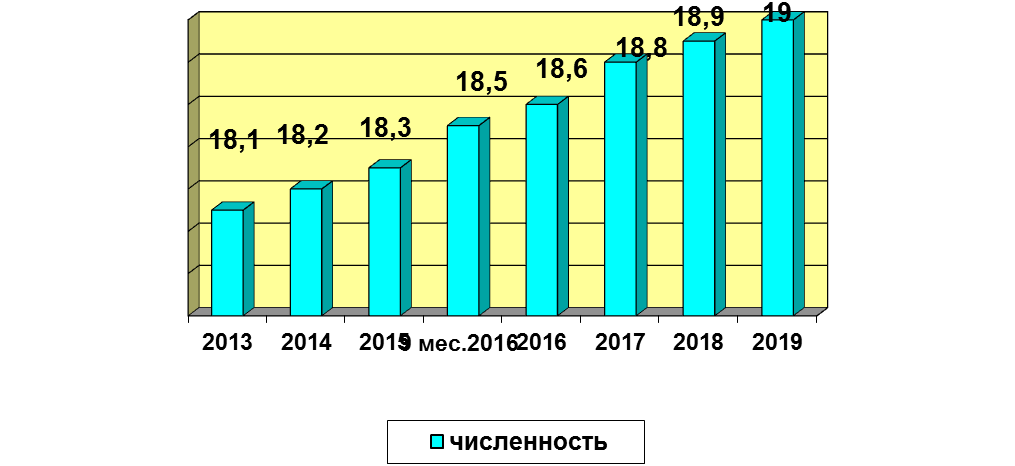 Численность постоянного населения поселка Боровский на 01 января  2016 составляет 18327 чел. Население поселка за 9 месяцев 2016 года увеличилось с учетом миграции  на  173 человека (прибыло 423 человека, убыло- 250 человек). Естественный  прирост за 9 месяцев  2016 года составляет 97 человек (родилось-210 человек, умерло- 113)Итого на 01.10.2016 года численность  населения поселка составляет – 18597 человек.Возрастная структура населения характеризуется следующими показателями: население моложе трудоспособного возраста составляет 19 %, трудоспособного возраста – 62%, старшее  поколение – 19,3 %.По прогнозу на 2017 -2019 гг.  к 2020 году численность населения старше трудоспособного составит 3,7 тыс. человек, численность населения трудоспособного возраста составит 11,4 тыс. человек и численность населения младше трудоспособного возраста составит 3,9 тыс. человек.ТРУД И ЗАНЯТОСТЬ НАСЕЛЕНИЯ	Трудовые ресурсы поселка Боровский по состоянию на 01.01.2016г. составляли 7649 человек, на 01.01.2014г. составляли 7593 человек, 9 месяцев 2016 -7656 человек, оценка 2016 года  7668 человек.Основные показатели «Трудовые ресурсы и занятость населения»Уровень регистрируемой безработицы на территории муниципального образования на 01.01.2016г. составил 0,88% (на 01.01.2015г. – 0,55). Количество безработных по состоянию на 01.01.2016г. составило 60 человек (на 01.01.2015г. – 38 человек). За 2016г. обратилось в Центр занятости населения  – 143 чел., трудоустроено – 50 чел.Коэффициент напряженности на 01.01.2016г. составил 0,9 (на 01.01.2015г. – 0,42).Процент трудоустройства на 01.01.2016г. составил  33,5% (на 01.01.2015г. – 89,88%).По состоянию на 01.01.2016г. банк вакансий по муниципальному образованию составил 92 вакансии, на одного безработного приходится 1 вакансия.При содействии ГУ ТО ЦЗН г. Тюмени и Тюменского района организовано профессиональное обучение безработных граждан и незанятого населения.Временное трудоустройство несовершеннолетних граждан в возрасте от 14 до 18 лет на условиях временной занятостиПо договорам «Организация временного трудоустройства несовершеннолетних граждан в возрасте от 14 до 18 лет во время каникул и в свободное от учебы время» за счет всех источников финансирования в 2012 году трудоустроено 336 чел., за 2013 год  – 330чел., в 2014 году трудоустроено 335 чел., в 2015 году трудоустроено 532 чел., в 2016 году 50 человек.Ярмарки вакансий и учебных рабочих местВ 2014,2015, 2016 годах были организованы и проведены по 1 ярмарке вакансий.По состоянию на 1 октября 2016 года численность зарегистрированных безработных в ЦЗ составила 33 человек, при 73 - на аналогичную дату 2015 года. По сравнению с началом года число безработных граждан уменьшилось на 40 человек или 221%.Уровень регистрируемой безработицы на территории муниципального образования на 01.10.2016 составил 0,5%, на аналогичный период прошлого года данный показатель составлял 1,07%. Коэффициент напряженности на 01.10.2016г. составил 0,3 (на 01.10.2015г.– 0,9).	По состоянию на 01.10.2016г. банк вакансий по муниципальному образованию составил 138 вакансий, на одного безработного приходится 4,2 вакансии. Кроме того жители п. Боровский имеют возможность трудоустройства в п. Винзили, п. Богандинский, т.к. крупные предприятия расположенные в этих населенных пунктах предоставляют услуги развозки своим работникам, в том числе и в п. Боровский.IX. ПРЕДОСТАВЛЕНИЕ ГОСУДАРСТВЕННЫХ И МУНИЦИПАЛЬНЫХ УСЛУГПереченьмуниципальных услуг, предоставляемых администрацией муниципального образования поселок Боровский*не размещены на госуслугах, нет регламентовX. РАЗВИТИЕ ОТРАСЛЕЙ СОЦИАЛЬНОЙ СФЕРЫОБРАЗОВАНИЕ	В 2016 году произошли изменения в системе образования поселка Боровский, а именно реорганизация образовательных учреждений путем присоединения МАОУ Боровская СОШ № 2 к МАОУ Боровская СОШ № 1, и присоединения МАОУ Боровский д/с « Дельфиненок» и МАОУ Боровский д/с «Мастерок» к МАОУ Боровский д/с « Журавушка».  	По состоянию на  01.10.2016 муниципальная система образования поселка Боровский представлена 2 образовательными учреждениями: МАОУ Боровская СОШ, директор Бакланова И.И. и МАДОУ Боровский д/с «Журавушка, директор Макеева Л.Ю. с общим контингентом  учащихся и воспитанников- 2966 человек, в том числе:	- в дошкольном образовательном учреждении - 928 человек (посещающих д/с на постоянной основе- 32 группы) 	- в общеобразовательном учреждении - 2038 человек (82 класса).	 До апреля 2016 года, существуя  как отдельные образовательные организации, МАОУ Боровская СОШ №1 и МАОУ Боровская СОШ №2 реализовывали программы развития школы «Школа успеха» (СОШ №1) и «Школа равных возможностей (СОШ №2). При анализе существующих программ развития школ нашлись точки соприкосновения по миссии школы, цели работы, задачам, ожидаемым результатам, направлениям реализации. В итоге наблюдается единое видение построения нового образовательного пространства в обновленных условиях. Анализ реализации программ выявил положительный и отрицательный опыт работы. При составлении объединенной программы развития следовало учесть приобретенный опыт работы, единое видение работы школы, условия реорганизации, реализацию Закона «Об образовании» №273-ФЗ и внедрение федеральных государственных образовательных стандартов. 	К приоритетной цели современной образовательной организации относится достижение нового качества образования через объединение усилий коллектива единомышленников (идей общего образовательного пространства).  Введение федеральных государственных стандартов в современный образовательный процесс изменило не только представление об образовании (единение обучения и воспитания), но и роли участников образовательного процесса (ученик, учитель и родитель). Ученик не просто получает информацию с урока, а осуществляет поиск, анализирует выбор материала и презентует наработанный материал. Учитель организует и курирует деятельность ученика в инновационной образовательной среде. Особую роль выделяется родителям как участникам образовательного процесса: это уже не пассивные наблюдатели, а организаторы, мотиваторы, помощники, то есть активные участники. Поэтому новая программа развития школы охватывает всех участников образовательного пространства и называется «Школа успеха для каждого» - для современного учителя, успешного ученика и помогающего родителя. Только в данном тандеме возможно реализовать цель программы развития школы: Моделирование социально-образовательной среды для обеспечения качества образования и успешной самореализации участников образовательного процесса.  Системная реализация программных мероприятий позволит перейти на новую организационную и содержательную модель образования. Показатели, характеризующие финансовые затраты на общее образование следующие: *Боровской школой прогноз не предоставлен.Учебные результаты снизились по сравнению с 2015 годом в связи с тем, что одна ученица не смогла сдать ЕГЭ и не получила аттестат. Доля выпускников, сдавших единый государственный экзамен по русскому языку и математике, в общей численности выпускников муниципального общеобразовательного учреждения, сдававших единый государственный экзамен составила – 98, 75 %, доля выпускников, не получивших аттестат о среднем (полном) образовании, в общей численности выпускников муниципального общеобразовательного учреждения - 1, 25 %. Качество сдачи ЕГЭ учениками 11 классов по основным предметам характеризуются следующим образом:Распределение выпускников  11 классов, чел.           Среди выпускников 2016 года – 5 медалистов. Школа организует и внеурочную занятость детей, всего в школе организовано 73 кружка, где занимаются 1650 человек.           Нужно отметить обновление кадрового резерва школы, появление молодых специалистов, обеспечение сотрудников образовательных учреждений служебным жильем (27 человек в 2016году)            Воспитательно-образовательный процесс в МАДОУ детский сад «Журавушка»  организован в соответствии с Федеральным законом от 29.12.2012 г. № 273- ФЗ «Об образовании в Российской Федерации», СанПиН 2.4.1.3049-13. В ДОУ разработана основная общеобразовательная программа дошкольного образования (на основе комплексной общеобразовательной программы образования детей дошкольного возраста Тюменской области), программа развития ДОУ на  2015-.г.         Потребителями услуг согласно муниципальному  заданию являются дети в возрасте от 2 до 7 лет. Количество потребителей услуг:- по содержанию – 865 человек;- по дошкольному образованию 928 человек. За 9 месяцев 2016 года выполнено на 93% (повлиял новый набор детей, выпуск в школу);- группы кратковременного пребывания посещают 527 детей.	Количество детей, состоящих в очереди 662 человека из них детей в возрасте  от 1,5 – 3 лет- 380 человек.Укомплектованность кадрами согласно утвержденного штатного расписания составляет 100%. Всего в ДОУ работает 131 человек, из них 60 педагогов. Повышение квалификации педагогов  и руководителей  осуществляется постоянно. 15 % педагогов имеют высшую и 15% первую квалификационную категорию. Режим работы и длительность пребывания в нем воспитанников составляет 9 часов (с 7.30 до 16.30 часов).Режим работы дежурной (утренней) группы с 7.00 до 7.30 часов, вечерней с 16.30 до 18.30 часов.Постановлением Администрации Тюменского муниципального района от 14.09.2015 г. № 95 «Об установлении платы, взимаемой  с родителей (Законных представителей) за присмотр и уход за детьми, осваивающими образовательные программы в  муниципальных образовательных организациях Тюменского муниципального района  по реализации образовательных программ дошкольного образования» в размере 1760 (Одна тысяча  семьсот шестьдесят) рублей, с учетом компенсации проводимой путем уменьшения размера платы за содержание ребенка фактически взимаемой с родителя (законного представителя) в текущем  месяце в соответствующей образовательной организации:	на 20 процентов – на первого ребенка в семье;	на 50 процентов – на второго ребенка в семье;на 70 процентов  - третьего или каждого последующего ребенка в семье.Родительская плата за присмотр и уход за детьми, осваивающими образовательные программы дошкольного образования в образовательных учреждения, не взимается с законных представителей детей-сирот и детей, оставшихся без попечения родителей, с  родителей (законных представителей) детей с ограниченными возможностями здоровья, в том числе детей-инвалидов, детей с туберкулезной интоксикацией.Показатели характеризующие финансовые затраты деятельности ДОУ:В планах деятельности на 2016 -2017 учебный год внедрение ФГОС в образовательно-воспитательный  процесс и  расширение спектра дополнительных платных образовательных услуг.К вопросам,  требующим решения относятся в основном проблемы благоустройства  территории ДОУ:- очистка канавы вдоль изгороди по пер. Октябрьский.- установка запирающего устройства на центральную калитку (магнитный замок);-ремонт или замена на новую изгородь корпус №3;- установка уличного освещения по периметру здания корпус №3;- благоустройство территории корпус №3 (асфальтовое покрытие, установка МАФов, замена заборчиков на прогулочных участках);-установка приборов учета тепловой энергии в здании столярки и склада.ФИЗИЧЕСКАЯ КУЛЬТУРА И СПОРТПо результатам мониторинга развития физической культуры и спорта на территории МО  поселок Боровский  на 01.01.2016 года находится 22 спортивных сооружения, в том числе: спортивных залов - 7, из них по формам собственности: муниципальной – 6, частной – 1; плоскостных спортивных сооружений – 7, из них в муниципальной собственности – 7; лыжная база – 2, из них 1 – муниципальная собственность, 1 – частная; яхт-клуб – 1 (частная собственность); конноспортивный комплекс – 1 (частная собственность). Спортивные залы муниципальной формы собственности находятся в оперативном управлении: МАОУ Боровская СОШ – 2 ед.;МАУ «СК «Боровский» - 4 ед. Деятельность в сфере физической культуры и спорта на территории муниципального образования поселок Боровский осуществляют МАУ "СК "Боровский", и МАУ ДОД ДЮСШ ТМР. Главной перспективной задачей МАУ «СК «Боровский» является дальнейшее развитие видов спорта, обеспечение участия команд в соревнованиях всероссийского, областного, городского и районного уровней, предоставление спортсменам и тренерам условий для подготовки к соревнованиям, обеспечение участников современной экипировкой. Наиболее важным направлением работы спортивного клуба является развитие детского спорта. В последнее время во многих видах спорта наметилась  смена поколений, но отсутствие пополнения из выпускников местной спортивной школы, делает этот процесс  трудновыполнимым, затяжным, с потерей спортивных результатов. Взращивание нового поколения конкурентноспособных спортсменов, является главным вызовом в работе руководства клуба и тренерского состава. Нужно вернуть спортивному клубу имидж «кузницы кадров», утраченный в последнее десятилетие.Основными стартами для спортсменов «СК «Боровский» являются комплексные соревнования районных летних и зимних сельских спортивных игр, а также Спартакиады ветеранов спорта ТМР. В отдельных видах спорта, культивируемых в «СК «Боровский», обязательным является участие в чемпионатах и первенствах ТМР и Тюменской области, а также в чемпионатах и первенствах России в составе сборных команд. В связи с развитием детского направления в работе, на первый план выходит участие детских команд в соревнованиях различного уровня, первенствах Тюменского муниципального района, города Тюмени и Тюменской области.Численность работающих в МАУ «СК «Боровский» составляет 32 человека, из них тренерский состав 14 человек, из которых 84%  имеют высшее образование, 16% тренеров -  средне-специальное образование. Краткая характеристика финансирования МАУ «СК «Боровский»В ДЮСШ трудятся 16 человек (на территории поселка Боровский из всех сотрудников занятых на территории Тюменского муниципального района), 7 из них педагогический состав. 	В МАУ «СК «Боровский» работают следующие секции:Возраст занимающихся:До 5 лет – нет, 5-7 лет – 60, 8-14 лет – 215, 15-18 лет – 30, старше 18 лет - 175 Секции на платной основе, не относящиеся к МАУ «СК «Боровский и ДЮСШВ МАОУ ДОД ДЮСШ ТМР ( на территории поселка Боровский) работают :Возраст учащихся: до 5 лет-0, 5-7 лет-20, 8-14 лет-200, от 14 лет-18 лет -145.Доля населения систематически занимающегося физической культурой и спортом составляет 41, 1 %., доля населения систематически занимающегося физической культурой и спортом по месту жительства  составляет 23 %., Общее количество человек, воспользовавшихся услугами автономного учреждения – 4250, до конца года по предварительным расчетам цифра увеличится до 5700 человек.13, 6 % составляет удельный вес лиц с ограниченными возможностями здоровья и инвалидов, систематически занимающихся физической культурой и спортом от общего числа граждан данной категории.В оперативном управлении в муниципальном автономном учреждении  "Спортивный клуб "Боровский" находятся следующие спортивные сооружения:1. Спортивный комплекс, оборудованный двумя игровыми залами, тренажерным залом  и залом для занятий настольным теннисом.  Адрес: ул. Октябрьская, 1а. Время работы: 7.45 – 22.45. ежедневно без выходных.2. Два хоккейных корта на улице Мира и 8-е Марта. График работы в зимнее время:  9.00 – 22.00. 3.  Лыжная база.График работы в зимнее время: 9.00 – 17.00.4. Зал для занятий аэробикой, фитнесом и спортивными единоборствами на ул. Мира 21/1.Время работы: 8.00 – 22.00, выходной суббота, воскресенье.Все объекты спортивного и физкультурно-оздоровительного назначения находятся в рабочем состоянии и используются по назначению, обеспечены необходимым для проведения тренировочных занятий и спортивных мероприятий инвентарем. На основной части объектов есть условия для минимального соблюдения норм и правил пожарной безопасности, санитарно-гигиенических норм, требованиям эргономичности и комфортности. Все спортивные объекты укомплектованы обслуживающим и техническим персоналом.В 2014 году произведен капитальный ремонт хоккейного корта на улице Мира. Установлена  новая пластиковая коробка, полностью отремонтировано освещение с установкой новых мачт освещения и светодиодных ламп. Произведен ремонт спортивного зала по ул.Мира, 21. На сегодняшний день данные спортсооружения соответствует современным требованиям.В 2015 году закончены работы по выполнению проектно-сметной документации капитального ремонта здания спортивного комплекса. В декабре 2015 года установлена охранно-пожарная сигнализация и система оповещения о пожаре, кнопка тревожной сигнализации, система видеонаблюдения здания спортивного комплекса.Спортивные объекты (стадион, лыжная база, спортивный комплекс) не соответствуют требованиям Государственного стандарта РФ ГОСТ Р 52024-2003, а также требованиям к спортсооружениям и объектам спортивного предназначения, предъявляемым спортивными федерациями при организации соревнований различного уровня. Необходима полная реконструкция спортивных объектов для приведения их в соответствие современным нормам и правилам эксплуатации, а также для улучшения качества предоставления физкультурно-оздоровительных и спортивных услуг населению п. Боровский.Главной стратегической  задачей на 2017 год является развитие детского направления в спортивной работе клуба. Создание условий для повышения спортивного мастерства учащихся в уже существующих группах хоккея (тренер Латышев А.В.), гиревого спорта (тренер Бутыч В.В.), русской лапты (тренеры Федоров С.С., Исупов Д.Л.), отделения футбола (тренер Кондратенко И.И.), отделения волейбола (тренеры Зиятдинова Л.Н., Герасимова С.В.), отделения шахмат (тренер Чертов А.В.)Сформировать две группы девочек в секции волейбола (тренер Герасимова С.В.)Провести  ХII Спартакиаду МО п. Боровский.Совместно с общеобразовательными школами  провести V Спартакиаду учащихся п. Боровский по 7-ми видам спорта, а так же III Спартакиаду школьников начальных классов  по  3-м видам.В связи с развитием детского направления в работе клуба, назрела необходимость в приобретении автотранспорта для безопасного и комфортного проезда детей к местам соревнований и тренировок. В целях повышения спортивного мастерства необходимо рассмотреть вопрос по организации и проведению сборов в летние и зимние каникулы для детей посещающих секции в МАУ «СК «Боровский».  КУЛЬТУРА 	В сфере культуры на территории муниципального образования поселок Боровский осуществляют 3 учреждения, учредителями двух из которых (МАУ ДО Боровская ДШИ «Фантазия» и МАУК ЦБС ТМР) является администрация Тюменского муниципального района, 1 (МАУ ДК «Боровский») – администрация муниципального образования поселок Боровский.Основной деятельностью Дворца культуры «Боровский» является предоставление населению разнообразных услуг  просветительского,  развлекательного характера, создание условий для развития любительского художественного творчества, в целях удовлетворения общественных потребностей в развитии традиционного народного художественного творчества, социокультурной активности населения, организации его досуга и отдыха. Дворец культуры «Боровский» предоставляет услуги всем гражданам вне зависимости от пола, возраста, национальности, образования, социального положения, политических убеждений, отношения к религии.  Услуги  Дворца культуры «Боровский» направлены на удовлетворение духовных, интеллектуальных, эстетических, информационных и других потребностей населения в сфере культуры и досуга, содействие свободному участию граждан в культурной жизни общества, приобщение к культурным ценностям. Деятельность учреждения осуществляется в рамках муниципальной  программы "Основные направления развития культурно-досуговой деятельности в муниципальном образовании поселок Боровский на 2016 - 2018" годы, которая направлена на повышение качества и формирование привлекательности организации культурно-досуговой деятельности, а так же создание организационно-правовых и экономических условий эффективного функционирования рынка услуг отрасли "Культура". Численность работающих в учреждении - 49 человек, вакансий нет.Количество культурно – досуговых формирований в учреждении и количество их участников уменьшилось в сравнении с прошлым годом – 33 (АППГ- 34), из них  детских формирований – 12 (12).  В них занимается 694 человека (2015г. -736), из них 169 детей (2015г. – 194). Основные финансовые характеристики учреждения:        МАУ Дворец культуры «Боровский»  план деятельности за 2015 год выполнил в полном объеме. Выполнение показателей за 2016 год идет по плану. В течение 2015 года проводилось всего 296 культурно-досуговых мероприятий.  Из них массовых мероприятий (народные гуляния) – 18 шт., для детей и подростков 69 шт., для населения с ограниченными возможностями здоровья – 4 шт.,  для людей пожилого возраста -23 шт., конкурсы для населения -3 шт. Творческие клубные формирования в 2015 и 2016 г. достойно выступили на Международных, Всероссийских, областных и районных конкурсах и фестивалях:Материально-техническая база МАУ ДК «Боровский» не отвечает современным требованиям (отсутствуют необходимое световое и звукоусиливающее оборудование, музыкальные инструменты, сценические костюмы, оборудование для спецэффектов для мероприятий на открытых площадках, компьютеры, офисная техника, отсутствует занавес сцены). В здании по ул. Советская, 4, сданном в эксплуатацию в 1967 году, требуется проведение капитального ремонта. В этом здании расположены помещения краеведческого кружка с уникальными выставочными образцами, репетиционные и складские помещения, мастерская по изготовлению реквизита. После проведения ремонта повысится качество работы по краеведению, улучшатся условия проведения для жителей п. Боровского и его гостей выставок различной направленности, демонстрации элементов деревенского быта, многих исторических документов, связанных с прошлым и настоящим п. Боровский. Улучшатся условия проведения репетиционного процесса с творческими коллективами Дворца культуры. Так как на решение этих вопросов требуется большое финансирование, существует необходимость привлечения депутатов Думы Тюменского муниципального района, депутатов Тюменской областной Думы, администрации Тюменского района.Материально-техническая база МАУ ДК «Боровский» не отвечает современным требованиям (отсутствуют необходимое световое и звукоусиливающее оборудование, музыкальные инструменты, сценические костюмы, оборудование для спецэффектов для мероприятий на открытых площадках, компьютеры, офисная техника, отсутствует занавес сцены. Потребности в улучшении материальной базы следующие:В здании по ул. Советская, 4, сданном в эксплуатацию в 1967 году, требуется проведение капитального ремонта. В этом здании расположены помещения краеведческого кружка с уникальными выставочными образцами, репетиционные и складские помещения, мастерская по изготовлению реквизита. После проведения ремонта повысится качество работы по краеведению, улучшатся условия проведения для жителей п. Боровского и его гостей выставок различной направленности, демонстрации элементов деревенского быта, многих исторических документов, связанных с прошлым и настоящим п. Боровский. Улучшатся условия проведения репетиционного процесса с творческими коллективами Дворца культуры. Так как на решение этих вопросов требуется большое финансирование, существует необходимость привлечения депутатов Думы Тюменского муниципального района, депутатов Тюменской областной Думы, администрации Тюменского района.Целью образовательной деятельности МА ОУ ДОД Боровской ДШИ «Фантазия» является всестороннее удовлетворение образовательных потребностей граждан, общества, государства в сфере художественно-эстетического образования и воспитания, выявление одаренных детей в раннем возрасте, создание условий для их художественного образования и эстетического воспитания, приобретения ими знаний, умений и навыков в области выбранного вида искусств, опыта творческой деятельности через реализацию дополнительных общеобразовательным программам художественно-эстетической направленности и дополнительных предпрофессиональных общеобразовательным программам в области искусств и осуществление их подготовки к поступлению в образовательные учреждения, реализующие профессиональные образовательные программы в области искусств. Численность обучающихся в ДШИ  - 587 человек, из них жителей поселка Боровский - 534.В Боровской школе искусств  работают 57 человек, из них 33 педагога.Финансовая деятельность характеризуется следующим образом:В 2015 году был проведен капитальный ремонт здания:Выполнение работ по капитальному ремонту фасада здания 5 023 832руб,Выполнение работ по капитальному завершению капитального ремонта здания 13 300 000руб.В 2016 году школа получила дополнительные средства:Федеральный бюджет: распоряжение № 493 ро  от 13.05.2016 поощрение по итогам года конкурса лучшее учреждение муниципальное учреждение культуры, находящееся на территории сельского поселения 100 000 рублей.Правительство  Тюменской области: распоряжение № 684 ро  от 21.06.2016 организация поездки для участия в кастинге проекта «Голос.Дети» г. Москва 13 000 рублей.В ДШИ в 2015-2016 гг. работали следующие отделения:В соответствии с муниципальным заданием контингент обучающихся  составляет 587 человек, в том числе детей младшего школьного возраста(7-11 лет) - 289 человек; детей среднего школьного возраста (11-15 лет) - 247 человек; детей старшего школьного возраста (15-17 лет) – 51 человек.        78,8 % (или 463 человек) обучающихся – это девочки. Наиболее привлекательными для мальчиков являются такие  специализации как «Изобразительное искусство», «Хореографическое искусство», «Гитара», «Гармонь».Небольшой удельный вес, а именно 1,5 % от общей численности обучающихся (9 человек), составляют учащиеся, включенные в так называемую «группу детей с особыми потребностями в образовании», а именно:- учащиеся с ограниченными возможностями здоровья – 5 человек (0,9%)- дети-сироты, дети, оставшиеся без попечения родителей- 3 человека (0,5%);- дети-мигранты – 1 человек (0,1 %). Характеристика педагогического состава Сведения о выпускникахВ 2015-2016 году ДШИ выпустила 91 выпускника. Наблюдается положительная тенденция в значительном увеличении количества выпускников, а так же росте качества подготовки выпускников. Особенно хочется отметить высокий уровень организации итоговой аттестации и качественную подготовку выпускников на отделениях ИЗО (зав. отделением Головырских А.А..), ДПИ (зав. отделением Зайкова Е.П.),  отделе струнных инструментов (зав отделом  Катаева Н.В.),  отделе сольного  пения (зав.отделом Кобелева А.В.).16 выпускников отделения изобразительного искусства и 8 выпускников отделения музыкального искусства выразили желание продолжить обучение в ДШИ по программам ранней профессиональной ориентации в целях поступления в профильные ВУЗы и СУЗы.За отчетный период 76%  учащихся Боровской ДШИ «Фантазия»  приняли участие в 48  конкурса  различного уровня. 61,3% от  числа детей, принявших участие в конкурсах,  стали призерами и победителями. Сегодня МАУ ДО Боровская ДШИ «Фантазия»  обеспечивает условия для реализации прав детей на всестороннее образование в соответствии с их интересами и способностями. Осуществляет художественное образование детей, содействующее их профессиональному самоопределению и формированию жизненных стратегий. Создает воспитательную систему, ориентированную на духовное и эмоциональное обогащение, нравственное и социальное становление гражданина, способного к творческому участию в преобразовании социальной действительности, к самореализации в различных сферах человеческого бытия. Осуществляет большую культурно-просветительскую и досуговую деятельность как центр социокультурного пространства в муниципальном образовании пос. Боровский.Еще одно учреждение культуры - МАУК ЦБС ТМРЧисленность работающих в библиотеках Боровского МО  на 01.10.2016г. - 10 человек, из них имеют высшее образование -7 человек, средне-специальное - 3; Штат сотрудников укомплектован полностью.Цель: Обеспечение качественного предоставления библиотечных и информационно – библиографических услуг населению поселка Боровский.       С января 2015 года в связи с реорганизацией библиотечной системы Тюменского муниципального района  библиотеки  п. Боровский вошли в состав Муниципального автономного учреждения культуры «Централизованная библиотечная система Тюменского муниципального района» (МАУК ЦБС ТМР).       В связи с созданием МАУК ЦБС ТМР у библиотекарей появилась возможность получения квалифицированной методической и юридической помощи. Создание отдела комплектования позволило высвободить определенные функции с библиотекарей, появилось больше времени для основной деятельности.        В настоящее время  в  поселке работают три межпоселенческие библиотеки МАУК ЦБС ТМР:        - Боровская взрослая библиотека располагается по адресу: Тюменская область, Тюменский	район, п. Боровский, ул. Советская, 11;       - Боровская детская библиотека, проводит обслуживание населения по адресу: Тюменская область, Тюменский	район, п. Боровский, ул. Советская, 11;       - Боровская сельская библиотека, обслуживающая детей и взрослых расположена по адресу: Тюменская область, Тюменский	район, п. Боровский, ул. Мира, 14/3.       Библиотеки обслуживают все категории населения поселка, учитывая их возрастные, профессиональные, образовательные, культурные, досуговые и другие потребности и интересы.Выполнение контрольно-целевых показателей в разрезе межпоселенческих библиотек МО п. Боровский за 9 месяцев 2016г.Характеристика учреждения – данные по библиотекам, расположенным  в п. БоровскийВсего за 9 месяцев 2016 года в Боровской взрослой библиотеке прошло 49 массовых  мероприятий и оформлено 65 выставок; в Боровской детской библиотеке прошло 54 мероприятия и оформлено 48 выставок; в Боровской сельской библиотеке  прошло 31 мероприятие и оформлено 43 выставки. Итого за 9 месяцев 2016 года библиотекарями п. Боровский проведено 134 мероприятия и оформлено 156 выставок.Библиотечно-информационные ресурсы.А) Формирование документного фонда.          За 9 месяцев 2016 года книжный фонд библиотек пополнился на 1475 экземпляров, большую часть которых составила художественная литература.       Кроме книжных изданий вниманию пользователей в течение года были предложены и периодические издания: федеральные и региональные газеты и  журналы. Б) Создание веб-ресурсов.      Работа библиотеки с сайтом МАУК ЦБС ТМР и сайтом Администрации муниципального образования п. Боровский: постоянное освещение проводимых (анонсы) и проведенных (пост-релизы) мероприятий, а также получение информации о работе других библиотек МАУК ЦБС ТМР; учреждений культуры, образования, спорта п. Боровский.В 2014 году сотрудниками детской библиотеки была создана страница в социальной сети «В контакте», где освещаются мероприятия библиотеки, выставляются фотографии, рекламируется вновь поступившая литература, продляются сроки пользования книжными изданиями. Всего за 2014 год зарегистрировано в группе 49 человек. В 2015 году группа пополнилась на 117 человек. На сегодняшний день число пользователей страницей В Контакте  составляет 396 человек, т. е. за 9 месяцев 2016 года число пользователей возросло на 230 человек. В) Создание электронных баз данных.       Создание единого электронного каталога МАУК ЦБС ТМР расширило диапазон поиска необходимого документа. В библиотеке постоянно ведется работа с электронным каталогом:- использование его в целях поиска нужного документа сократило время обслуживания пользователей;- пополнение за счет вновь поступившей литературы.В 2016 году планируется дальнейшая работа по повышению роли и авторитета библиотеки среди населения. Для этого необходимо:-  расширение спектра услуг социальной направленности;- улучшение рекламной деятельности библиотек: обновление дизайна библиотечного пространства; партнерство с общественными организациями, образовательными и культурными учреждениями, представительствами власти, депутатами; связь со средствами массовой информации.- проведение исследовательской работы (анкетирование) общественного мнения населения поселка по изучению информационных потребностей, что ведет к совершенствованию библиотечного обслуживания.МОЛОДЕЖНАЯ ПОЛИТИКАРаспоряжением администрации муниципального образования поселок от 23.10.2015 № 528 утверждена муниципальная целевая программа «Основные направления развития молодежной политики в муниципальном образовании поселок Боровский на 2016-2018 годы». Целью программы является – создание условий для самореализации и социального развития молодежи, включение молодежи в социально-экономическую и культурную жизнь муниципального образования поселок Боровский. Задачи программы:1. Содействие развитию общественных инициатив и реализации программ, и мероприятий для молодых семей.2. Создание условий для развития социальной активности молодежи, участия в общественной деятельности направленной на решение социально значимых проблем.3. Развитие духовно-нравственного, гражданско-патриотического воспитания детей и молодежи. 4. Вовлечение несовершеннолетних   граждан и молодежи в трудовую деятельность, способствующую профессиональному самоопределению и профессионально-трудовой адаптации к условиям современного рынка труда.  5. Профилактика асоциальных явлений в подростково- молодежной среде.На территории муниципального образования поселок Боровский на начало 2016 года проживало 3228 молодых людей  в возрасте от 14 до 29 лет, что составляет 17,6 % от общей численности населения поселка.Администрацией муниципального образования поселок Боровский, учреждениями образования, культуры и спорта, общественными организациями проводится планомерная работа по патриотическому и духовно-нравственному  воспитанию, созданию условий для инновационной деятельности, формированию гражданской позиции, развитию творческого и интеллектуального потенциала, содействию самореализации детей и молодежи в художественной, научной и технической деятельности, по включению молодежи в систему трудовых отношений.В рамках патриотического и духовно-нравственного воспитания детей и молодежи на базе общеобразовательных школ проводятся внеклассные мероприятия, посвященные Дню Пожилого человека, Дню матери, Международному Дню семьи, памятным датам, связанным с Великой Отечественной войной. Молодежь посещает выставки, посвященные Дням боевой славы в школьном и поселковом музеях, встречается с ветеранами ВОВ, участвует в образовательном проекте «Коридоры власти», во Всероссийской патриотической акции «Георгиевская ленточка», областной акции «Вахта памяти». Молодые люди поселка принимают участие в мероприятиях в рамках областного месячника оборонно-массовой работы «Готов к Защите Отечества», смотрах строя и песни, спортивной игре «Зарница», районном конкурсе «Память сердца», спартакиаде школьников, посвященной  Победе в ВОВ. Молодежь активный участник культурно- массовых мероприятий и праздничных концертов, проводимых на территории муниципального образования ( День Победы, День Поселка, День памяти и скорби, День государственного флага, День призывника и т. д.)На территории поселка создаются условия для инновационной деятельности молодежи, формирования гражданской позиции. Учащиеся старших классов общеобразовательной школы участвуют в школьных конференциях «Юные исследователи», ежегодной научно-практической конференции «Шаг в будущее» на районном и региональном уровнях. На  развитие творческого и интеллектуального потенциала молодежи  нацелено участие молодежи в олимпиадах школьного, районного, регионального  и всероссийского значения Молодые люди могут развивать и реализовывать свои творческие и спортивные способности  в творческих объединениях, кружках и секциях на базе Боровских общеобразовательных школ,  в МАУ ДК «Боровский», в МАОУ ДО Боровская ДШИ «Фантазия», в ДЮСШ Тюменского района, в МАУ «СК «Боровский» На территории муниципального образования поселок Боровский осуществляют свою деятельность клуб «Молодая семья» и общественное молодежное объединение «Молодая инициатива», поисковый отряд «Патриот», волонтерское движение «Прогресс». Достаточно активно развивается добровольческое движение. Молодые семьи принимают участие в поселковых и районных мероприятиях. В ежемесячном режиме ведет свою работу молодежный дискуссионный кино-клуб.Молодые люди поселка активно участвуют в общественной жизни не только муниципального образования поселок Боровский,  Тюменского района и Тюменской области. Боровчанин Пономарев А.В. является рукодителем центра молодежных инициатив имени Карпова, Д.П. Новиков, М.Г.Речкалов – представители молодежи в Боровской поселковой Думе,  Жуковский И.Н.- избран депутатом Думы Тюменского муниципального района. Педагог по вокалу Боровской ДШИ «Фантазия» Барданова Н.Н., воспитавшая большое количество победителей и призеров конкурсов различных уровней, стала победительницей областного молодежного конкурса и обладательницей титула «Гордость Тюменской области».Администрация муниципального образования поселок Боровский проводит активную работу по вовлечению несовершеннолетних граждан и молодежи в трудовую деятельность, способствующую профессиональному самоопределению и профессионально-трудовой деятельности. За 9 месяцев 2016 года был трудоустроен 514 человек  (545- 2015, 401-2014, 344- 2013, 345 - 2012, 336 - 2011) из числа молодежи в возрасте от 14 до 18 лет и от 18- до 29 лет на предприятиях, учреждениях и в организациях бюджетной и внебюджетной сферы. Доля временно трудоустроенной молодежи от численности молодежи в возрасте от 14-29 лет составила 16,1 %.В рамках молодежной политики проводятся мероприятия направленные на профилактику асоциальных явлений в подростково-молодежной среде. Организуется занятость подростков и молодежи в свободное от учебы время, проводится профилактическая работа с несовершеннолетними, состоящими на различных видах учета. Доля несовершеннолетних состоящих на различных видах учета привлеченных профилактическими мероприятиями составляет 96%.СОЦИАЛЬНЫЕ ПРОГРАММЫ   	Жилищный вопрос остается одним из самых актуальных в поселке Боровский.           Всего в очереди нуждающихся в улучшении жилищных условий (по состоянию на 01.10.2016года) состоит  107 семей, из них: 53 семьи  работников бюджетной сферы, 18 - инвалидов, 4 - ветерана боевых действий, малоимущие -13, 1- вдова УВОВ.За  9 месяцев 2016 года в рамках Указа президента от 07.05.2008 г. «Об обеспечении жильем ветеранов Великой    Отечественной войны 1941-1945 годов» смогли приобрести собственное жилье: 2 вдовы УВОВ  (Зырянова Т.П., Казанцева В.Х.)            Обеспечение жильем ветеранов ВОВ является одним из приоритетных вопросов, поэтому при выявлении граждан вышеуказанных категорий, нуждающихся в жилых помещениях, они принимаются на учет и жилищный вопрос решается относительно быстро. (жилье предоставляется либо по договору социального найма, либо приобретается за счет средств социальной выплаты, предоставляемой из федерального бюджета)	При решении жилищного вопроса не остаются без внимания и молодые люди поселка. В рамках федеральной программы «Жилище» и ее подпрограммы «Обеспечением жильем молодых семей» молодежь имеет право на получение социальной выплаты. В 2013 17 семей смогли реализовать сертификаты о праве на получение социальной выплаты на строительство (приобретение) жилого помещения. (3- ИЖС, 14 – приобретение). К сожалению, в связи со снижением финансирования в 2014 году получить свидетельства смогли только 2 многодетные семьи, в 2015 – 3 многодетные семьи, в 2016 – 6 семей ( 5 на приобретение и 1- ИЖС).  В  списке  2017 года осталось 128 семей, из них 10 многодетных. ФЦП «Жилище» продлена на период с 2016 по 2020 год. С января 2017 года начнется прием документов для формирования списка 2018 года.При решение жилищного вопроса граждане, состоящие на учете нуждающихся в жилых помещениях предоставляемых по договорам социального найма, могут воспользоваться государственной поддержкой в рамках закона Тюменской области от 03.08.1999г. «128 « О предоставлении субсидий и займов гражданам на строительство и приобретение жилья в Тюменской области за счет средств областного бюджета». В 2013 году 1 семья воспользовалась субсидией в рамках вышеуказанного закона, в  2014 года также 1 семья. В 2015 году семей получивших социальную выплату из «Центра государственной жилищной поддержки» не было. Зато 1 семья вынужденных переселенцев получила социальную выплату и приобрела жилое помещение в п. Боровский. В 2016 году семей, воспользовавшихся господдержкой не было.На территории поселка в 2014 году 4 семьи из непригодного для  проживания жилищного фонда смогли переехать в новое благоустроенное жилье. В настоящее время  5 многоквартирных домов официально признаны аварийными и подлежат сносу. 42 семьи проживают в этих домах.  В 2013 году работникам учреждений образования, здравоохранения,  спорта и др. предоставлено 24 жилых помещения по договорам специализированного  найма 20-из муниципального жилищного фонда поселка Боровский и 4 – из фонда Тюменского муниципального района. В 2014 года – 22 (7- Боровский, 15- Тюменский район). В  2015 года предоставлено 7 служебных жилых помещений из муниципального фонда поселка. В 2016 году предоставлено 21 жилое помещение из специализированного фонда, 8 – из муниципального фонда поселка Боровский, 13 – из фонда Тюменского муниципального района.Информация о гражданах, льготной категории, которые улучшили свои жилищные условия за счет различных социальных  программ за  2015 год и 9 месяцев 2016 годаЗДРАВООХРАНЕНИЕРазвитие системы здравоохранения остается одной из сфер, требующей особого внимания со стороны органов местного самоуправления.Плановая мощность Боровской больницы составляет 433 посещения в смену, за 9 месяцев 2016 года количество посещений составило 532 (в 2015 году -590). По предварительной оценке количество посещений в смену имеет тенденцию к росту.Количество коек - мест в стационаре для круглосуточного пребывания – 60, в отделении ЛПУ плановой госпитализации по лечению и реабилитации пациентов, не требующих круглосуточного медицинского наблюдения – 10 коек ( в 3 смены).За 9 месяцев 2016 года  обеспеченность больничными койками на 10000жителей составила 33. Численность работающих в учреждении – 174 человека (в 2015 году – 171), из них врачи – 39 (45), средний медицинский персонал- 76 (71), младший медицинский персонал – 59(50). Обеспеченность врачами на 10000 человек составила 21.За 9 месяцев 2016 года проведена диспансеризация 1812 жителей поселка (в 2015 году – 2345), из них 340 (370) – подростки 15-17 лет, ветеранов ВОВ - 13(12). Основной задачей  здравоохранения  в поселке Боровский в 2016 году являлось обеспечение доступности оказания медицинской помощи, внедрение информационных технологий для улучшения клиентоориентированной среды и оптимизации внутренних процессов документооборота медицинской информации.Основной проблемой остается кадровый вопрос. В связи с отпуском по беременности и родам открыта  вакансия врачей терапевтов – 4,0  должности; и 1,0 должность врача офтальмолога, 2,0 должности фельдшера.Укомплектованность средним медицинским персоналом 2015/ факт 9 мес. 2016/оценка 2016 89 % / 84 % / 92 %, обеспеченность врачами составляет 79 % / 75 % / 89 %В поликлинике поселка Боровский открыто 6 терапевтических участков (фактически работает 2 врача) и 4 педиатрических участка.В рамках амбулаторно-клинической помощи количество посещений взрослыми ( детьми) в год составило -100776 шт ( 30628шт) , что составляет 73, 5 % ( 69,7%) от числа обслуживаемого взрослого ( детского) населения. Количество посещений на 1 взрослого ( ребенка) в год – 7,4 ( 6,8)Перспективами развития сферы здравоохранения станут  поэтапное внедрение информатизации амбулаторного звена: электронные регистры пациентов, электронная запись, электронные протоколы, электронная карта -  полная информация о пациенте в электронном виде на специальном сервере, связанном со всеми лечебными учреждениями здравоохранения области. Для решения кадровой проблемы требуется привлечение специалистов на вакантные (декретные) должности: врач терапевт, врач офтальмолог. Для создания комфортных условий для пациентов необходимо приобретение мебели для пациентов в стационаре. Ремонт входной группы кабинета «Здорового ребенка» и рентген-кабинета. № п/пНаименование показателяЕд. измеренияНа 1.01.2015На 01.01.20161Численность населения, всегочеловек18165183272Общая площадь земель в границах муниципального районатыс.га12290122903Общая площадь населенных пунктовтыс.га305230524Количество действующих предприятий, всегоед.193191из них бюджетные организации:ед.2020школыед.21детские садыед.31учреждения здравоохраненияед.11библиотекиед.11дома культуры, клубы, музеиед.115Число безработных официально зарегистрированныхчел.3860№ п/пНаименование и 
краткое содержание
инвестиционного 
проекта. 
Место реализации 
проекта. 
Дата начала и 
окончания 
реализации проектаПолное наименование организации (с указаниеморганизационно-правовой формы) - держателя инвестиционногопроектаФорма и объем 
государственной
поддержки и 
содействияВсего инвестиций,
в том числе собственные
средства. 
Срок 
окупаемости
проектаИнформация о
стадии и ходе
реализации 
инвестпроектаЭффект от 
реализации 
инвестпроекта 
(бюджетный, 
экономический, 
социальный)1тактический пейнтбольный патриотический центр "Сколот"- патриотическое воспитание молодежи. Прочая деятельность по организации отдыха в области спорта. Организация досуга, спортивных мероприятий.Место реализации проекта - п.Боровский, ул.Набережная, срок реализации проекта – 18 мес., площадь земельного участка – 0,8 гаООО "Три богатыря"3млн.600 тыс. руб., срок окупаемости проекта - 24 месяцаЗаключен договор аренды на земельный участок.  Произведена отсыпка земельного участка, установлено оборудование. Ведутся работы по подключению к электроэнергии.Создание 6 рабочих мест, патриотическое воспитание и организация досуга молодежи, поступление налогов в бюджет2Строительство спортивно - оздоровительного центра. Место реализации проекта - п.Боровский, ул.Набережная, срок реализации проекта – 36 мес., площадь земельного участка – 0,6 гаТОО клуб любителей бега и зимнего плавания «Ювента»3млн.140 тыс. руб.Заключен договор аренды земельного участка. Установлена баня, сделана прорубь.Ведутся работы работы по благоустройству земельного участка, подключению к электроэнергии.Создание инфраструктуры для подготовки членов клуба к соревнованиям различного уровня по бегу и зимнему плаванию.В настоящее время в клубе состоит 50 человек, из них 10 детей3Центр развития каратэ – строительство спортивно-оздоровительного центра. Место реализации проекта - п.Боровский, ул.Набережная. Срок реализации проекта – 36 мес., площадь земельного участка – 0,4 гаСрок окупаемости от 5-8 лет.Заключен договор аренды земельного участка. Ведутся работы по благоустройству земельного участка, подключению к электроэнергии.Создание условий детям, молодежи и взрослому населению муниципального образования поселок Боровский и близлежащих территорий для ведения здорового образа жизни, занятий спортом, а так же патриотического воспитания подрастающего поколения, Создание 12 рабочих мест.4Строительство цеха по производству и ремонту тентов, пологов, чехлов, утеплителей для капотов, спецодежда с водоотталкивающими свойствами. Место реализации проекта - напротив СНТ "Ясная поляна" (территория индустриального парка).  Срок реализации проекта – 24 мес., площадь земельного участка – 1 га        ООО «Веста»7 млн. 950 тыс. руб.10 млн. 950 тыс.руб., в том числе собственные средства – 3 млн. руб. Проект реализован, официальное открытие состоялось 12.09.2016. С 01.01.2017 будет произведена перерегистрация на территорию п.Боровский.Создано 10 рабочих мест (из 2 чел. жители п.Боровский). За 9 мес. 2016г. уплачено налогов в бюджет 592 тыс. руб. На 2017г. запланировано 950 тыс. руб.5Производство безалкогольных напитков и джемов на натуральной основе, пер. Лесной, 6а (аренда на 5 лет)ООО «Тюмень Экопродукт»4 млн. 500 тыс. руб.8 млн. руб., в том числе собственные 3 млн. 500 тыс. руб.В настоящее время запущен выпуск безалкогольных напитков и джемов на натуральной основе. Перерегистрировались в ноябре 2015 в п.Боровский, пер. Лесной,6аСоздание рабочих мест – 5 ед., поступление налогов в бюджет.6Производство металлоконструкций, ул.Орджоникидзе,27ООО «Западно-Сибирский завод Блочного Технологического оборудования»36 млн.246 тыс. руб.Производство металлоконструкций Создано 77 рабочих места, поступление налогов в бюджет  7Расширение действующего бизнеса по производству молочной продукцииООО «Молочный завод «Абсолют»2015 год - 38 млн. 542 тыс. руб.; 2016г. – 25,4 тыс. руб. (на возмещение затрат по лизинговым платежам)Строительство цеха по производству кисло-молочной продукции. Открыт магазин для реализации собственной продукции Дополнительно создано 16 рабочих мест, всего 87 рабочих мест на предприятии, увеличение объема выпускаемой продукцииПолное наименование организации (с указанием организационно-правовой формы) - держателя инвестиционного проектаПолное наименование и краткое содержание проекта. Дата начала и окончания реализации проектаВсего инвестиций, в том числе собственные средства,           млн. рублейИнформация о стадии и ходе реализации инвестпроектаКоличество планируемых к созданию раб.мест в рамках проектаСфера деятельностиООО ТПК "Ягоды Плюс"
(Общество с ограниченной ответственностью Торгово-Производственная компания "Ягоды Плюс")
Руководитель: Ибуков Эльмар Мухамедалиевич г. Тюмень, ул. 30 лет Победы, д. 25
yagodaplus@mail.ru Создание регионального производственного комплекса по переработке (глубокой переработке) дикорастущих и садовых ягод, плодов и овощей        1 очередь – 2017 – 2019г.
2 очередь – 2020 – 2023г. 50На основании протокола №2 от 24.03.2016 г. проект ООО ТПК «Ягоды Плюс»  по строительству торгово-производственного комплекса на территории Боровского индустриального парка включить в реестр инвестиционных проектов Тюменского муниципального района. 29.03.2016 "Ягоды Плюс" стали резидентами индустриального парка в п. Боровский. Готова Проектно-сметная документация. Заключен договор намерений с Генеральным подрядчиком. Планируется строительство в две очереди. 
1 очередь – строительство складов, цеха первичной переработки и фасовки;  монтаж имеющегося оборудования и его модернизация. Монтаж цеха сушки (промышленная сушка  всех сортов Тюменских яблок  для изготовления на их основе Тюменских сухофруктов, сушка грибов, сушка ягод), строительство офисных помещений.
2 очередь – строительство цехов глубокой переработки. 
08.06.2016 г.20Промышленное производствоООО "НГ-ГРУПП" Загвозкин Максим Николаевич  тел.: (3452) 21-72-75,  г. Тюмень, ул. Герцена, дом 64, (факт адрес: д. 53, каб. 201)Организация производства пластиковой упаковки: контейнеров для упаковки яиц на 10 и 15 шт. из ударопрочного полистирола, стаканов пластиковых для разлива кисломолочной продукции объемом от 100-420 гр., одноразовой пластиковой посуды. Начало реализации проекта - ноябрь  2016 года.91,976 (собственные - 26, заемные - 50). Начаты проектные работы по проектированию цеха по производству  пластиковых изделий для упаковывания товаров на 1500 м2.
08.06.2016 г.35Промышленное производствоООО "Тюмень Прибор",
ИНН 7203123762
 Генеральный директор: Закиров Радик Юсупович, 666205 ceo@tmnp.ru; Технический директор: Прокофьев Дмитрий Владимирович, 
cto@tmnp.ru; Заместитель генерального директора: Медведева Юлия Васильевна, тел. 
cfo@tmnp.ru                            (Юр/факт адрес: 625048,  Российская Федерация, Тюменская область, г. Тюмень, ул. 50 лет Октября, д. 29/2)Расширение действующего бизнеса: строительство производственной базы по изготовлению шкафов АСУ ТП и весоизмерительных систем. Сроки реализации проекта: с 2016 по 2021 гг.                                             Включен в реестр АТМР: 08.07.2016110В рамках проекта планируется на земельном участке площадью 1 га в индустриальном парке Боровский  построить производственную базу площадью 2296 м2  по изготовлению шкафов АСУ ТП и весоизмерительных систем.
Производственная база ориентирована на 2 направления.
1) Расширение действующего бизнеса по изготовлению шкафов АСУ ТП (автоматизированной системы управления техническим процессом),  увеличения объема выпуска производимой продукции на 30%.
2) Организация нового бизнеса по изготовлению весоизмерительных систем управления и сбора данных с применением тензорезисторных датчиков с целью обеспечения предприятий нефтегазового сектора системой, предназначенной для работы в составе автоматизированных технологических линиях взвешивания, дозирования, управления и сбора данных.15Промышленное производствоООО «ЛАНДИС»,
ИНН 7203390976,
Пензин Андрей Юрьевич - генеральный директор, 
landis-1@mail.ru
Юр.адрес: 625048, г.Тюмень, ул. Барабинская, д. 3А, склад 14. 
Создание нового бизнеса: организация производства мороженого.
Начало реализации - 2016, Окончание реализации - сентябрь 2019.
1 очередь: Строительство цеха по производству мороженого и холодных складов 1000 кв.м (Октябрь 2017); 2 очередь: Строительство камеры дозакалки и хранения мороженого 1000 кв.м (Сентябрь 2018); 3 очередь: Строительство Административного здания (270 кв.м)  и складов Арочного типа (1000 кв.м) (Август 2019) + благоустройство (Сентябрь 2019)
Дата включения в реестр: 02.09.2016.127Суть проекта: В рамках проекта планируется строительство цеха по производству мороженого мощностью  -8,5 тонн в сутки на территории индустриального парка «Боровский» 
1) 1 этап - Строительство цеха по производству мороженого  1000кв.м,
2) 2 этап - Строительство камеры дозакалки и хранения мороженого 1000кв.м.,
3) 3 этап - Строительство АБК 270 кв.м., складов арочного типа 1000кв.м.,
Технология производства соответствует ГОСТ 31457-2012
Стоимость проекта -127 млн.руб, в т.ч.: доля собственных средств - 75 млн., иные заемные средства - 52 млн.р. на приобретение оборудования. (лизинг)
Стадия реализации проекта: приобретена часть оборудования.
07.10.2016: Документы на  разрешение на строительство готовы, ожидают (10-15 октября) подготовки документов по ЗУ от УК Индустриальные парки. 43Промышленное производствоООО НПО «СибБурМаш»,
ИНН 7203091542,
Генеральный директор -Константин Владимирович Березовский,
E-mail: nposbm@tmn.ru, nposbm@sibburmash.ru;
Контактное лицо: Заместитель генерального директора по маркетингу - Минальтов Алексей Геннадьевич, 
E-mail: minaltov@gmail.com
Юр.адрес: Тюмень, ул. Ветеранов труда, д. 58А
Факт.адрес: Тюмень, ул. Дружбы, д. 130Расширение действующего бизнеса: Создание нового производства по выпуску нефтегазопромыслового оборудования, водо-нефтегазонабухающих пакеров.
Начало реализации - 2016, Окончание реализации - 2017.
Дата включения в реестр: 02.09.2016110Суть проекта: Строительство нового производственного цеха по выпуску нефтегазопромыслового оборудования востребованного на Российском рынке и рынке ближнего зарубежья (водо- нефтенабухающих пакеры).
Стадия реализации проекта: С ноября 2015 года в ООО «НПО «СибБурМаш» совместно со специалистами ОАО «Белорусьрезинотехника» ведутся работы по разработке рецепта и технологии изготовления водо- и нефтенабухающих пакеров. За этот период было разработано и опробовано более 100 рецептов резиновых смесей. Проведены стендовые испытания.
Стоимость проекта -110 млн.руб, в т.ч.: доля собственных средств - 50 млн., иные заемные средства - 60 млн.руб.50Промышленное производствоИнвестиционные проекты действующих предприятийИнвестиционные проекты действующих предприятийИнвестиционные проекты действующих предприятийИнвестиционные проекты действующих предприятийИнвестиционные проекты действующих предприятийИнвестиционные проекты действующих предприятийООО «ПФ «Промхолод» место реализации проекта - п.Боровский ул.Набережная 62Расширение действующего бизнеса. 15Расширение существующих производственных мощностей по изготовлению, ремонту, техническому обслуживанию, хранению специализированной сельскохозяйственной техники, а также оптимизация использования территории земельного участка складских помещений.65№ п/пАдрес земельного участкаТехнико-экономические показателиТехнико-экономические показателиДата ввода в эксплуатациюООО «ТДК СтройИнжиниринг»ООО «ТДК СтройИнжиниринг»ООО «ТДК СтройИнжиниринг»ООО «ТДК СтройИнжиниринг»ООО «ТДК СтройИнжиниринг»11 жилой дом ГП-3(ул. Мира, 29)Количество этажей – 6.Количество квартир – 96.Общая площадь – 6083,5 кв.м.Суммарное количество квартир – 317Суммарная общая площадь – 17889 кв.м.10.08.201521 жилой дом ГП-4Количество этажей – 6.Количество квартир – 95.Общая площадь– 6415,57 кв.м.Суммарное количество квартир – 317Суммарная общая площадь – 17889 кв.м.201631 жилой дом ГП-2Количество этажей – 7.Количество квартир – 126.Общая площадь – 6054,39 кв.м.Суммарное количество квартир – 317Суммарная общая площадь – 17889 кв.м.разрешение не полученоООО «Проектно-строительная фирма «Зодчий»ООО «Проектно-строительная фирма «Зодчий»ООО «Проектно-строительная фирма «Зодчий»ООО «Проектно-строительная фирма «Зодчий»ООО «Проектно-строительная фирма «Зодчий»41 жилой дом ГП-1Количество этажей – 5.Количество квартир – 27.Общая площадь – 2580,38 кв.м.Суммарное количество квартир – 181Суммарная общая площадь – 14187,23 кв.м.2 квартал 2017 года51 жилой дом ГП-2Количество этажей – 5.Количество квартир – 44.Общая площадь – 2580,38 кв.м.Суммарное количество квартир – 181Суммарная общая площадь – 14187,23 кв.м.2 квартал 2017 года61 жилой дом ГП-3Количество этажей – 5.Количество квартир – 55.Общая площадь – 3859,12 кв.м.Суммарное количество квартир – 181Суммарная общая площадь – 14187,23 кв.м.2 квартал 2017 года71 жилой дом ГП-4Количество этажей – 5.Количество квартир – 55.Общая площадь – 3888,61 кв.м.Суммарное количество квартир – 181Суммарная общая площадь – 14187,23 кв.м.2 квартал 2017 годаООО «ЭНКО-ГРУПП»ООО «ЭНКО-ГРУПП»ООО «ЭНКО-ГРУПП»ООО «ЭНКО-ГРУПП»ООО «ЭНКО-ГРУПП»81 жилой дом ГП-1 (2 этап)Количество этажей – 5.Количество квартир – 59.Общая площадь– 4542,8 кв.м.Суммарное количество квартир – 316Суммарная общая площадь – 24364,4 кв.м.4 квартал 2016 года91 жилой дом ГП-2 (2 этап)Количество этажей – 5.Количество квартир – 59.Общая площадь– 4542,8 кв.м.Суммарное количество квартир – 316Суммарная общая площадь – 24364,4 кв.м.4 квартал 2016 года101 жилой дом ГП-3 (2 этап)Количество этажей – 5.Количество квартир – 40.Общая площадь– 3096,6 кв.м.Суммарное количество квартир – 316Суммарная общая площадь – 24364,4 кв.м.4 квартал 2016 года111 жилой дом ГП-4 (1 этап)Количество этажей – 5.Количество квартир – 40.Общая площадь– 3096,6 кв.м.Суммарное количество квартир – 316Суммарная общая площадь – 24364,4 кв.м.2 квартал 2018 года121 жилой дом ГП-5 (1 этап)Количество этажей – 5.Количество квартир – 59.Общая площадь – 4542,8 кв.м.Суммарное количество квартир – 316Суммарная общая площадь – 24364,4 кв.м.2 квартал 2018 года131 жилой дом ГП-6 (1 этап)Количество этажей – 5.Количество квартир – 59.Общая площадь– 4542,8 кв.м.Суммарное количество квартир – 316Суммарная общая площадь – 24364,4 кв.м.2 квартал 2018 годаООО «Строительная компания «Партнеры»ООО «Строительная компания «Партнеры»ООО «Строительная компания «Партнеры»ООО «Строительная компания «Партнеры»ООО «Строительная компания «Партнеры»14Жилой комплекс в квартале улиц: 8 Марта – Советская – Ленинградская – Набережная в п. Боровский, Тюменского района, Тюменской области (1-ая очередь, I этап, 3-х подъездный жилой дом)Количество этажей – 5.Количество квартир – 73.Общая площадь – 7482,6 кв.м.Суммарное количество квартир – 487Суммарная общая площадь – 41434,4 кв.м.201615Жилой комплекс в квартале улиц: 8 Марта – Советская – Ленинградская – Набережная в п. Боровский, Тюменского района, Тюменской области (2-ая очередь, II этап)Количество этажей – переменное с 7 до 9 этажей.Количество квартир – 164.Общая площадь – 16662,4 кв.м.Суммарное количество квартир – 487Суммарная общая площадь – 41434,4 кв.м.201616Жилой комплекс в квартале улиц: 8 Марта – Советская – Ленинградская – Набережная в п. Боровский, Тюменского района, Тюменской области (3-я очередь, II этап)Количество этажей – переменное с 7 до 9 этажей.Количество квартир – 250.Общая площадь – 17289,4 кв.м.Суммарное количество квартир – 487Суммарная общая площадь – 41434,4 кв.м.разрешение не полученоНаименование показателя2015Оценка 2016Прогноз 2017Прогноз 2018Прогноз 2019Тариф тепловая энергия, руб.1094,461137,421205,671284,031367,50Тариф водоснабжение, руб.26,6926,6628,2630,1032,05Тариф водоотведение, руб.34,5637,0339,2541,8044,52Тариф  на жилищные услуги (содержание и капитальный ремонт жилого фонда), руб.14,516,7                17,70                        18,85                       20,08   Вывоз ТБО (для населения), руб.368,5368,5             390,61                      416,00                     443,04   Доходы ЖКХ, млн.руб.172,6200             212,00                      225,78                     240,46   в т.ч.от ЖКУ164,78194,82             206,51                      219,93                     234,23   Расходы ЖКХ, млн.руб.170,4199,85             211,84                      225,61                     240,28   в т.ч.от ЖКУ164194,84             206,53                      219,95                     234,25   Уровень собираемости платежей  населения, %979899100100Просроченная дебиторская задолженность, тыс.руб.1311020 70020 70020 70020 700в т.ч. население10 05715 10015 10015 10015 100Охват  потребителей услугой по сбору и вывозу ТБО, %100100100100100Численность работников ЖКХ, чел.168209209209209в т.ч. АУП4043434343Среднемесячная заработная плата 1 работника, руб.2423,524,9126,5328,25Наименование инженерных сетейПротяженность  сетей на 01.10.2016 года всего, км.Протяженность сетей, находящихся в нормативном состоянии, км.Протяженность ветхих сетей, км.Протяженность сетей, отремонтированных и подлежащих ремонту в 2016 году, км.Сети теплоснабжения12,9339,7483,1850Сети водоснабжения39,59435,8743,720Сети водоотведения19,234,85614,3740Наименование показателя2012201320142015Ожидаемое 2016Строительство водопровода, кмII очередь 5209 м.III очередь 5925 м.3,714 (11,134 км, не завершено)3,634 (11,134 км, не завершено)2,767 (11,134 км, не завершено)2,002 (11,134 км, не завершено)2,3(11,134 км, не завершено)в т.ч. подводящие, км1,8442,1802,2171,6161,500Количество присоединений, шт.136921019460УлицаКоличество домов, шт.Водопровод проведенЗаявлено на прокладку % факт8е Марта205125Андреевская6320932Братьев Мареевых2112057Вокзальная8842548Гагарина1612075Герцена33609Заречная159841853Зеленая296217Зеленая одн.110100Лермонтова2712044Комсомольская3532191Кооперативная2423096Луговая2515160М.Горького135038Мира660100Молодежная2017185Набережная6838556Новая озерная3942724169Новоселов4835173Озерная3828274Озерная односторонка3813234Октябрьская5336268Октябрьская одн.72129Орджоникидзе40171043Островского18180100пер.Андреевский43075Пер.Вокзальный1512180Пер.Деповский93033Пер.Заречный321173Пер.Зеленый550100Пер.Кирпичный3324473Пер.Лесной6119631Пер.Новоселов1211092Пер.Озерный2012160Пер.Октябрьский2518172Пер.Первомайский104040Пер.Пушкина72129Пер.Тельмана1413093Первомайская183017Полевая2216173Пролетарская 3021370Пушкина62231337Сибирская3924156Солнечная3932482Суворова1812067Тельмана6741261Титова3519354Торфяная5032264Торфяная одн.237130Трактовая72271438Тюменская3317052Фабричная4631167Южная3218656Всего1860120718475№п/пНаименование работ с указанием адресаОбъем работ1Ремонт крыши ул. Мира, д.19 1000 м22Ремонт крыши ул. Мира, д.16 1000 м23Ремонт крыши ул. Мира, д.18 1000 м24Ремонт крыши ул. Бр. Мареевых, д.9 300 м25Ремонт крыши ул. Первомайская, д.6а330 м26Косметический ремонт подъездов  ул. Бр.Мареевых, д.92 подъезда7Косметический ремонт  подъездов ул. Советская, д.173 подъезда8Косметический ремонт подъездов ул. Ленинградская, д.168 подъездов№п/пАдрес многоквартирного домаВиды работСумма, тыс.руб.11Вокзальная ул, д. 67Ремонт внутридомовых инженерных сетей, ремонт крыши, разработка ПСД1758,53022Ленинградская ул, д. 1Ремонт внутридомовых инженерных сетей, ремонт крыши, ремонт фасада, разработка ПСД3313,34233Ленинградская ул, д. 10Ремонт внутридомовых инженерных сетей, ремонт крыши, ремонт фасада, разработка ПСД3363,29044Ленинградская ул, д. 19Ремонт внутридомовых инженерных сетей, ремонт крыши, ремонт фасада, разработка ПСД2756,06255Ленинградская ул, д. 2Ремонт внутридомовых инженерных сетей, ремонт крыши, ремонт фасада, разработка ПСД3054,34766Ленинградская ул, д. 3Ремонт внутридомовых инженерных сетей, ремонт крыши, ремонт фасада, разработка ПСД3132,72777Ленинградская ул, д. 4Ремонт внутридомовых инженерных сетей, ремонт крыши, ремонт фасада, разработка ПСД3313,34788Ленинградская ул, д. 5Ремонт внутридомовых инженерных сетей, ремонт крыши, ремонт фасада, разработка ПСД4162,82439Ленинградская ул, д. 6Ремонт внутридомовых инженерных сетей, ремонт крыши, ремонт фасада, разработка ПСД3315,614110Ленинградская ул, д. 8Ремонт внутридомовых инженерных сетей, ремонт крыши, ремонт фасада, разработка ПСД4377,332111Максима Горького ул, д. 2Ремонт внутридомовых инженерных сетей, ремонт крыши, разработка ПСД5204,331112Максима Горького ул, д. 6Ремонт внутридомовых инженерных сетей, ремонт крыши, разработка ПСД3740,920113Максима Горького ул, д. 7Ремонт внутридомовых инженерных сетей, ремонт крыши, разработка ПСД3208,890114Максима Горького ул, д. 8Ремонт внутридомовых инженерных сетей, ремонт крыши, разработка ПСД3174,680115Островского ул, д. 12Ремонт внутридомовых инженерных сетей, ремонт крыши, ремонт фасада, разработка ПСД3643,78216Островского ул, д. 13Ремонт внутридомовых инженерных сетей, ремонт крыши, разработка ПСД3684,153117Островского ул, д. 14Ремонт внутридомовых инженерных сетей, ремонт крыши, разработка ПСД3124,764118Островского ул, д. 17Ремонт внутридомовых инженерных сетей, ремонт крыши, разработка ПСД4185,080119Островского ул, д. 2Ремонт внутридомовых инженерных сетей, ремонт крыши, разработка ПСД4153,561220Островского ул, д. 21Ремонт внутридомовых инженерных сетей, ремонт крыши, разработка ПСД2906,433221Островского ул, д. 3Ремонт внутридомовых инженерных сетей, ремонт крыши, разработка ПСД4340,355222Советская ул, д. 1Ремонт внутридомовых инженерных сетей, ремонт крыши, разработка ПСД2656,531223Советская ул, д. 13Ремонт внутридомовых инженерных сетей, ремонт крыши, разработка ПСД2645,331224Советская ул, д. 15Ремонт внутридомовых инженерных сетей, ремонт крыши, разработка ПСД2645,331225Советская ул, д. 17Ремонт внутридомовых инженерных сетей, ремонт крыши, ремонт фасада, разработка ПСД3499,790226Советская ул, д. 19Ремонт внутридомовых инженерных сетей, ремонт крыши, разработка ПСД2645,331227Советская ул, д. 3Ремонт внутридомовых инженерных сетей, ремонт крыши, разработка ПСД2633,650228Советская ул, д. 9Ремонт внутридомовых инженерных сетей, ремонт крыши, разработка ПСД2676,693Пп/пНаименование работОбъем работ, мСумма, тыс.руб.11Замена сетей водоснабжения по ул. Мира от ЦТП №3 до дома №26 (2 участок)1001546,96№п/пНаименование работОбъем работ, мСумма, тыс.руб.11Выполнение работ по замене теплотрассы и водопровода от жилого дома № 25 до жилого дома № 27 ул. Островского 1252235,9922Замена изоляции теплотрассы от дома №8 по ул. Октябрьская до дома №2 по ул. Торфяная130399,93333Замена теплоизоляции по ул. Островского282426,40344Замена теплоизоляции по ул. Советская от дома №1 до дома №3, и ул. Горького до дома №1 до дома №6110255,97255Замена самотечного коллектора канализации по адресу ул. Фабричная, 27район дома № 1127942,083Расшифровка индивидуальных предпринимателей действующих на территории МО п. Боровский на 01.10.2016 по видам деятельностиРасшифровка индивидуальных предпринимателей действующих на территории МО п. Боровский на 01.10.2016 по видам деятельностиРасшифровка индивидуальных предпринимателей действующих на территории МО п. Боровский на 01.10.2016 по видам деятельностиРасшифровка юридических лиц действующих на территории МО п. Боровский на 01.10.2016 по видам деятельностиРасшифровка юридических лиц действующих на территории МО п. Боровский на 01.10.2016 по видам деятельностиРасшифровка юридических лиц действующих на территории МО п. Боровский на 01.10.2016 по видам деятельностиНаименование вида деятельностиКоличество ИП Количество работающих, чел.Наименование вида деятельностиКоличество юридических лицКоличество работающих, чел.СЕЛЬСКОЕ ХОЗЯЙСТВО, ОХОТА И ПРЕДОСТАВЛЕНИЕ УСЛУГ В ЭТИХ ОБЛАСТЯХ77СЕЛЬСКОЕ ХОЗЯЙСТВО И ЛЕСНОЕ ХОЗЯЙСТВО27ЛЕСНОЕ ХОЗЯЙСТВО И ПРЕДОСТАВЛЕНИЕ УСЛУГ В ЭТОЙ ОБЛАСТИ11РЫБОВОДСТВО22РЫБОЛОВСТВО, РЫБОВОДСТВО И ПРЕДОСТАВЛЕНИЕ УСЛУГ В ЭТИХ ОБЛАСТЯХ22ДОБЫЧА ПОЛЕЗНЫХ ИСКОПАЕМЫХ17ПРОИЗВОДСТВО ПИЩЕВЫХ  ПРОДУКТОВ, ВКЛЮЧАЯ НАПИТКИ27ОБРАБАТЫВАЮЩИЕ ПРОИЗВОДСТВА68617ПРОИЗВОДСТВО ОДЕЖДЫ; ВЫДЕЛКА И КРАШЕНИЕ МЕХА1317СТРОИТЕЛЬСТВО14305ОБРАБОТКА ДРЕВЕСИНЫ И ПРОИЗВОДСТВО ИЗДЕЛИЙ ИЗ ДЕРЕВА И ПРОБКИ, КРОМЕ МЕБЕЛИ47ТРАНСПОРТ2398ИЗДАТЕЛЬСКАЯ И ПОЛИГРАФИЧЕСКАЯ ДЕЯТЕЛЬНОСТЬ, ТИРАЖИРОВАНИЕ ЗАПИСАННЫХ НОСИТЕЛЕЙ ИНФОРМАЦИИ33ТОРГОВЛЯ, ОБЩЕПИТ, ЗАГОТОВКА87158ПРОИЗВОДСТВО РЕЗИНОВЫХ И ПЛАСТМАССОВЫХ ИЗДЕЛИЙ36СДАЧА В НАЕМ СОБСТВЕННОГО ИМУЩЕСТВА710ПРОИЗВОДСТВО ПРОЧИХ НЕМЕТАЛЛИЧЕСКИХ МИНЕРАЛЬНЫХ ПРОДУКТОВ25ЗДРАВООХРАНЕНИЕ И ПРОЧИЕ СОЦ. УСЛУГИ323ПРОИЗВОДСТВО ГОТОВЫХ МЕТАЛЛИЧЕСКИХ ИЗДЕЛИЙ57ФИЗКУЛЬТУРА20ПРОИЗВОДСТВО МЕБЕЛИ И ПРОЧЕЙ ПРОДУКЦИИ, НЕ ВКЛЮЧЕННОЙ В ДРУГИЕ ГРУППИРОВКИ11ЖИЛИЩНО-КОММУНАЛЬНОЕ ХОЗЯЙСТВО287СБОР, ОЧИСТКА И РАСПРЕДЕЛЕНИЕ ВОДЫ13НЕКОМЕРЧЕСКИЕ ТОВАРИЩЕСТВА1754СТРОИТЕЛЬСТВО1214ФИНАНСОВАЯ ДЕЯТЕЛЬНОСТЬ 424ГОС. УПРАВЛЕНИЕ, СОЦ. ОБЕСПЕЧЕНИЕ44ПРЕДОСТАВЛЕНИЕ СОЦИАЛЬНЫХ И ПЕРСОНАЛЬНЫХ УСЛУГ542РОЗНИЧНАЯ ТОРГОВЛЯ157165ДЕЯТЕЛЬНОСТЬ ГОСТИНИЦ И РЕСТОРАНОВ710ПРЕДОСТАВЛЕНИЕ ПРОЧИХ ВИДОВ УСЛУГ97229ТРАНСПОРТ9393СВЯЗЬ22ФИНАНСОВАЯ ДЕЯТЕЛЬНОСТЬ 22ОПЕРАЦИИ С НЕДВИЖИМЫМ ИМУЩЕСТВОМ, АРЕНДА И ПРЕДОСТАВЛЕНИЕ УСЛУГ2121ПРЕДОСТАВЛЕНИЕ ПРОЧИХ ВИДОВ УСЛУГ9191ОБРАЗОВАНИЕ46ЗДРАВООХРАНЕНИЕ И ПРЕДОСТАВЛЕНИЕ СОЦИАЛЬНЫХ УСЛУГ56ПРЕДОСТАВЛЕНИЕ ПРОЧИХ КОММУНАЛЬНЫХ, СОЦИАЛЬНЫХ И ПЕРСОНАЛЬНЫХ УСЛУГ53534955333381787№ п/пНаименование показателя20159 мес. 2016 г.Оценка 2016г.Прогноз 2017 г.Прогноз 2018 г.Прогноз 2019 г.1. Сфера торговлиОборот розничной торговли всего, млн..руб.120765012491304 13211338 - на душу населения, руб. (2015г. - 18165 чел.; 2016г. – 18327 чел.)664463546768151711527207973007Количество объектов торговли всего, ед.848586888888Количество введенных объектов, ед.1021111Количество объектов, прекративших деятельность820000 2.Сфера общественного питанияОборот общественного питания, всего, млн.руб.45,93447,149,251,353,4- на душу населения, руб. (2015г. - 18165 чел.; 2016г. – 18327 чел.)252618552569268427992914Количество объектов всего, ед.161718181818Количество введенных объектов, ед.100000Количество объектов, прекративших деятельность, ед.20----3.Сфера бытового обслуживанияОбъем оказанных  бытовых услуг, всего, млн.руб.23,3417,523,924, 325,927,6- на душу населения, руб. (2015г. - 18165 чел.; 2016г. – 18327 чел.)128595513071 32614131506Количество объектов бытового обслуживания, шт.575456565656Количество введенных объектов, ед.000111Количество объектов, прекративших деятельность, ед.100000Наименование показателяна 01.10.2015г.на 01.10.2015г.на 01.10.2016г.на 01.10.2016г.Наименование показателяКол-во объектовКол-во рабочих мест, в том числе ИПКол-во объектовКол-во рабочих мест, в том числе ИПКоличество объектов торговли, ед.8335885372Количество объектов общественного питания, ед.17771766Сфера бытового обслуживания, ед.58655459в том числе парикмахерские услуги:28292727Косметические, маникюрные услуги 9977услуги по ремонту и пошиву одежды1013911услуги по ремонту обуви и изделий из кожи2222фотоуслуги3333ритуальные услуги2323услуги по ремонту компьютерной и бытовой техники 3333услуги бани1313№ п/пНаименование закупкиСумма, тыс.руб.1.Благоустройство дворовых территорий5 042,4412.Содержание автомобильных дорог4 243,3453.Выполнение ремонтных работ: уличного освещения, котельного оборудования, теплотрассы3 161,5854.Санитарная очистка улиц, кладбищ, обрезка деревьев, содержание парков1 934,921№ п/пНаименование закупкиСумма, тыс.руб.1.Благоустройство дворовых территорий (установка МАФ)570,6752.Содержание автомобильных дорог4 761,4893.Капитальный ремонт здания МФЦ (ул.Островского, 5)3 865,9814.Выполнение работ по инженерным изысканиям и подготовке ПСД КНС-3 (ул.Мира, 15)1 838,5975.Санитарная очистка улиц, кладбищ, обрезка деревьев, содержание парков, посадка цветов917,493НаименованиеСтоимость, тыс. руб.Стоимость, тыс. руб.Стоимость, тыс. руб.Наименование01.01.201601.09.2016Отклонения  (+ -)Имущество казны696 145,00692 123,00-4 022,00Имущество, переданное в оперативное управление 44 191,0044 191,000ИТОГО740 336,00763 314,00-4 022,00№ п/ппоказатель201520162017201820191.Оформлено объектов61651919191.1.В том числе1.2.Водоснабжение410001.3.Теплоснабжение400001.4.Канализация610001.5.КНС300001.6.ЦТП600001.7.Автомобильные дороги9195881.8.Нежилые помещения690001.9.Строения030001.10.Квартиры0320001.11.Прочие2301411112.Выявлено бесхозяйных объектов7106003.Объем финансирования на оформление МС16642420004. Передано в аренду1487044.1.Получено доходов от аренды муниципального имущества2109,620300005.Продано муниципального имущества210005.1.Получено доходов от реализации муниципального имущества, тыс.руб.4559,513000Наименование показателя20159 мес. 2016Оценка 2016Прогноз 2017Прогноз 2018Прогноз 2019 Трудовые pесуpсы – всего,чел.764976567668766876817681Население в тpудоспособном возpасте (мужчины 16-59 лет, женщины 16-54 лет), чел.104351069410700108001080010800Занято в экономике – всего, чел.685469076909692269356950Среднесписочная численность работников крупных и средних организаций  - всего, чел.236223202350235223702400 Численность безработных, зарегистрированных в органах службы занятости населения на конец года, чел.603330303030Численность незанятых граждан, зарегистрированных в службе занятости, в расчете на одну заявленную вакансию144444№п/пНаименование услуг 2015г.за 9 месяцев  в
 2016оценка 
2016прогноз 
на 20171Рассмотрение устных и письменных обращений граждан, принятие по ним решений и направление по ним ответов  в установленные законодательством Российской Федерации и Тюменской области сроки* из них:991793100010002Прием заявлений, документов, а также постановка граждан на учет в качестве нуждающихся в жилых помещениях
72000000100002201374443Предоставление информации об очередности предоставления жилых помещений на условиях социального найма
7200000010000166997 2334Выдача разрешения на вступление в брак несовершеннолетним лицам
72000000100002174510005Прием заявлений и выдача документов о согласовании переустройства и (или) перепланировки жилого помещения
72000000100002303421116Принятие документов, а также выдача решений о переводе или об отказе в переводе жилого помещения в нежилое или нежилого помещения в жилое помещение
72000000100002303913337Признание помещения жилым помещением, жилого помещения непригодным для проживания и многоквартирного дома аварийным и подлежащим сносу или реконструкции
72000000100002311965668Присвоение объектам адресации адресов и аннулирование таких адресов
72000000100002319115262629Приватизация муниципального жилищного фонда
720000001000022009321212110Передача в собственность муниципального образования ранее приватизированных жилых помещений
720000001000023215600011Предоставление жилых помещений муниципального жилищного фонда социального использования по договорам социального найма*00012Предоставление жилых помещений муниципального специализированного жилищного фонда*68813Предоставление муниципального имущества в аренду, безвозмездное пользование без проведения торгов
72000000100002154251012814Выдача специального разрешения на движение по автомобильным дорогам местного значения транспортного средства, осуществляющего перевозки опасных, тяжеловесных и (или) крупногабаритных грузов
720000001000021955420212115Рассмотрение заявлений и принятие решений о выдаче разрешения на использование земель или земельного участка
720000001000022467000016Рассмотрение заявлений о перераспределении земель и (или) земельных участков, заключение соглашений о перераспределении земель и (или) земельных участков
720000001000023024300017Рассмотрение заявлений и заключение соглашений об установлении сервитута
720000001000023030112218Рассмотрение заявлений и принятие решений по выдаче разрешительных документов на снос зеленых насаждений
720000001000024217724419Согласование планируемого направления трассы инженерных коммуникаций на прокладку, перенос и переустройство в границах населенного пункта*00020Предоставление разрешения  на проведение земляных работ*14161621Принятие решения о проведении ярмарок на территории муниципального образования*23322Исполнение запросов граждан и организаций по документам архивных фондов*68729523Первичный прием  документов  на регистрацию      и      снятие      с регистрационного   учета   по   месту жительства и месту пребывания в помещениях муниципального жилищного фонда*5436383824Предоставление копии поквартирной карточки помещении муниципального жилищного фонда*11111125Предоставление информации из реестра муниципального имущества*01126Признание молодых семей нуждающимися в жилых помещениях в целях предоставления социальной выплаты на приобретение жилого помещения или строительство индивидуального жилого дома(с изменениями от 14.03.2016) 
7200000010000232574181818123Параметры  2015г.9 мес. 2016г. Оценка 2016 годПрогноз 2017Прогноз 2018Затраты на содержание сферы образования, всего, тыс. руб.4618765011Доходы от иной приносящей доход деятельности, всего, тыс. руб. 872809Фонд оплаты труда, тыс.руб.2595237915Среднемесячная начисленная заработная плата на 1 работника, руб.3432833033Количество работников, чел.63138Численность педагогов, чел.4895Расходы бюджета  на общее образование в расчете на 1 обучающегося в МОУ, руб. 2660026600Учебный годСредний балл по основным предметам(факт)Средний балл по основным предметам Тюменская областьСредний балл по основным предметам Тюменский район2013-2014Русский яз.– 62,2Математика- 39,4Русский яз. -62,8Математика-46,2 --2014-2015Русский яз. – 61Математика - 40--Русский яз. – 61Математика-332015-2016Русский яз. – 62Математика - 39--Русский яз. – 60Математика-41Учебный годКоличество выпускниковВУЗСПОНПОТрудоустроеноСлужба в армииНе учатся и не работают2015-2016804231312Параметры2015г.Факт 9 мес. 2016г. Оценка 2016Прогноз 2017Прогноз 20181.1.Затраты на содержание, всего, тыс. руб.54466,142138,0957395,961413,661413,62.2.Доходы от иной приносящей доход деятельности, тыс. руб. 5136,785140,482068206820633Родительская плата, руб.4954,66796,18481,88481,88481,844Среднемесячная начисленная заработная плата 1 работника, руб.22432,9924229,8124229,8124229,8124229,8108041230804Параметры9 мес.2016Оценка2016 Прогноз  2017Оценка 2018Оценка 20191Затраты на содержание, всего, тыс.руб.8341,4511147,45112151141011606в т.ч.  Областной бюджет348,45348,45 Местный бюджет7993,010799,011215,011410116062Доходы от платных услуг, оказываемых муниципальными учреждениями, всего, тыс. руб.692,71000,01000,01000,01000,03Фонд оплаты труда, тыс.руб.3895,25574,45574,45574,45574,4      4Среднемесячная начисленная заработная плата 1 работника, руб.1352514517145171451714517в разрезе по должностям:-директор4526053222532225322253222- ауп2086524846248462484624846- специалисты, оказывающие услугу1354514319143191431914319- техперсонал1058210632106321063210632категория2015г.2016г.План 2017г.2015г.2016г.План 2017г.СекцииКол-во учащихся (чел)Кол-во учащихся (чел)Кол-во учащихся (чел)Количество тренеров (чел)Количество тренеров (чел)Количество тренеров (чел)Хоккей с шайбойдети404040111Гиревой спортдети171717111Гиревой спортвзрослые131313111Лаптадети808080222Лаптавзрослые202020111Футбол дети303030111Футболвзрослые202020111Волейболвзрослые424242222Волейболдети303060222Полиатлонвзрослые161616111Настольный теннисвзрослые202020111Лыжные гонкидети303030111Лыжные гонкивзрослые141414111Шахматывзрослые151515111Шахматыдети787878222Баскетболвзрослые151515111ИТОГО/ДЕТИ480/305480/305510/335№Наименование секцииТренерКоличество человекРазмер платы в месяц, руб.1.ДзюдоПаньшин С.Ю.451500-20002.КаратэКарнаухов Д.Н.751500-20002015г.9 мес. 2016г.Оценка 2016г.Прогноз 2017г.Прогноз 2018гПрогноз 2019гСекцииКол-во учащихся (чел)Кол-во учащихся (чел)Кол-во учащихся (чел)Количество тренеров (чел)Количество тренеров (чел)Количество тренеров (чел)Волейбол989898989898Мини – футбол494949494949 Лыжные гонки474747474747Теннис454545454545Спортивная аэробика126126126126126126Итого365365365365365365Параметры20159 мес.2016Оценка 2016Прогноз 2017Прогноз 2018Прогноз 2019Затраты на содержание, всего, тыс.221961580920983209832098320983из них  федеральный бюджетобластной бюджет  местный бюджет185071386718405184051840518405  внебюджетные средства368919422578257825782578Доходы от платных услуг, оказываемых муниципальными учреждениями, всего, тыс. руб.368919422578257825782578Расходы жителей на услуги культуры в месяц, тыс.руб.164159168169171172Фонд оплаты труда, тыс.руб.12670797985523614807354148073541480735414807354Среднемесячная начисленная заработная плата на 1 работника, руб.258612352325863258632586325863Количество посещений культурно-досуговых мероприятий на платной основе в месяц, посещений95 16069 12295 16595 17095 17595 180Удельный вес населения, участвующего в платных культурно-досуговых мероприятий в месяц, %531,6377%525%525%525%525%Наименование диплома2015г(Факт за год)2016г (январь-сентябрь)Гран-при13Лауреат1-Лауреат  I степени189Лауреат  II степени155Лауреат III степени43Диплом 1 место33Диплом 2 место12Диплом 3 место33Спецдиплом за мастерство21Диплом за участие55Всего: 5334          В течение 2016 года учреждению дополнительно выделено 450 тыс. руб.:Из областного бюджета по  распоряжению Правительства Тюменской области от 02.03.2016 № 201-рп.- 200 000 рублей (приобретение костюмов)              Распоряжение Администрации муниципального образования поселок Боровский № 231от 16.05.2016г- 100 000 рублей (приобретение костюмов)                        Из областного бюджета по  распоряжению Правительства Тюменской          области   от 13.05.2016 № 493-рп.- 150 000 рублей (поощрение сотрудников)   № п/пНаименование расходовСтоимость1Пульт для звукового оформления мероприятий200 000-002Мониторы (колонки звуковые)60 000-003Световое оборудование (прожектора с двигающимися корпусами для уличного и сценического освещения)200 000-004Дымовая пушка (спецэффекты)40 000-005Высокочастотные динамики (5шт.) 25 000-006Радиомикрофоны (4 шт.)150 000-007Активные колонки (4 шт.) 70 000-008Гарнитуры переговорные и рации (3 комплекта)45 000-009Ростовые куклы (5 шт.)250 000-0010Театральные костюмы и костюмы для коллективов200 000-0011Баннеры45 000-0012Световой сканер (световые эффекты)220 000-0013Сценическая обувь и реквизит225 000-0014Кондиционеры для кабинетов (2 шт)40 000-0015Автобус7 000 000-0016Одежда сцены2 282 000-0017Компьютерная техника150 000-00Итого:11 202 000-001234567Параметры2015г.9 мес. 2016г.Оценка 2016г. Прогноз 2017Прогноз 2018г.Прогноз 2019г.1Затраты на содержание, всего, тыс.руб.52 11219 64225 41825 41825 41825 4182из них  федеральный бюджет100100областной бюджет19 8911313  местный бюджет29 08117 73322 60522 60522 60522 605  внебюджетные средства3 1401 7962 7002 7002 7002 700в том числе платные услуги2 99816552 5592 5592 5592 5593Доходы от платных услуг, оказываемых муниципальными учреждениями, всего, тыс. руб.2 9981 6552 5592 5592 5592 5594Фонд оплаты труда, тыс.руб.13 97111 42515 71615 71615 71615 7165Среднемесячная начисленная заработная плата 1 работника, руб.в разрезе по должностям:-АУП58 86054 32554 32554 32554 32554 325-Преподаватели25 69226 59926 59926 59926 59926 599- УВП30 41230 30030 30030 30030 30030 300- МОП 9 36311 47011 47011 47011 47011 4702015г.2015г.9 мес. 2016г9 мес. 2016гОценка2016г..Оценка2016г..Родительская  оплата (руб)Отделение/отделыКол-во учащихся/ педагоговКол-во учащихся/ педагоговКол-во учащихся/ педагоговКол-во учащихся/ педагоговКол-во учащихся/ педагоговКол-во учащихся/ педагоговРодительская  оплата (руб)Хореографическое 877847847Изобразительное 191623242324Музыкальное: 210211992019920Отдел фортепиано 306298298Отдел народных инструментов323282282Струнный отдел 233233233Отдел сольного пения615945945Отдел хорового пения643252252Декоративно – прикладного творчества 501461461Театральное искусство 492261261ИТОГО587365873358733Общее количество преподавательского составаВысшая категорияПервая категорияБез категории35 чел. (из них 3 чел. в декретном отпуске)17 чел.7 чел.11 чел.100%49%20%31%Уровень конкурсаКоличество конкурсов1на школьном уровне72на муниципальном уровне73на областном/ региональном уровне114на всероссийском уровне155на международном уровне8ИТОГО:48№п/пНаименование библиотекПоказатели9 месяцев 2016 год9 месяцев 2016 год2015 годфакт№п/пНаименование библиотекПоказателиПланФакт2015 годфактЧисло зарегистрированных пользователей, чел.Число зарегистрированных пользователей, чел.Число зарегистрированных пользователей, чел.Число зарегистрированных пользователей, чел.Число зарегистрированных пользователей, чел.Число зарегистрированных пользователей, чел.1.МАУК ЦБС ТМР Боровская взрослая библиотека 2160240628822.МАУК ЦБС ТМР Боровская детская библиотека1755222123423.МАУК ЦБС ТМР Боровская сельская библиотека8648681153Итого:Всего:477954956377Итого:в т. ч. дети 25902974Число посещенийЧисло посещенийЧисло посещенийЧисло посещенийЧисло посещенийЧисло посещений1.МАУК ЦБС ТМР Боровская взрослая библиотека 3147331896403682.МАУК ЦБС ТМР Боровская детская библиотека2514626044322613.МАУК ЦБС ТМР Боровская сельская библиотека133561340017298Всего:699757134089927Выдано документов из фондов библиотеки, ед.Выдано документов из фондов библиотеки, ед.Выдано документов из фондов библиотеки, ед.Выдано документов из фондов библиотеки, ед.Выдано документов из фондов библиотеки, ед.Выдано документов из фондов библиотеки, ед.1.МАУК ЦБС ТМР Боровская взрослая библиотека 5196652180692882.МАУК ЦБС ТМР Боровская детская библиотека77760778131036813.МАУК ЦБС ТМР Боровская сельская библиотека345693459446089Всего:16429516458722067508031230803Параметры9 мес.20162016 оценкаПрогноз 2017Прогноз 2018Прогноз 2019Затраты на содержание, всего, тыс.руб.281,4из них  федеральный бюджетобластной бюджет  местный бюджет281,4  внебюджетные средстваДоходы от платных услуг, оказываемых муниципальными учреждениями, всего, тыс. руб.15,1Боровская взрослая библиотека всего, тыс. руб.5,3Боровская детская библиотека всего, тыс. руб.6,8Боровская сельская библиотека всего, тыс. руб.3,0Фонд оплаты труда, тыс.руб.2057,7Среднемесячная начисленная заработная плата на 1 работника, руб.19052в разрезе по должностям:- главный библиотекарь25673- библиотекарь17626Количество зарегистрированных пользователей, чел.5495Боровская взрослая библиотека, чел.2406Боровская детская библиотека, чел.2221Боровская сельская библиотека,чел. 868- из них дети до 15 лет, чел.2590Боровская взрослая библиотека, чел.0Боровская детская библиотека, чел.2070Боровская сельская библиотека,чел. 520Количество посещений за год, чел.71340Боровская взрослая библиотека, чел.31896Боровская детская библиотека, чел.26044Боровская сельская библиотека,чел. 13400- из них дети до 15 лет, чел.28071Боровская взрослая библиотека, чел.0Боровская детская библиотека, чел.22159Боровская сельская библиотека,чел. 5912Количество экземпляров новых поступлений в библиотечные фонды общедоступных библиотек, в месяц (экземпляров)1475 экземпляров поступило всего Программа ( Нормативный документ)нормативно-правовой актКатегория граждан2016( 9 месяцев)2015Количество нуждающихся в данной категории на 01.10.2016  годаПодпрограмма «Переселение гражданРоссийской Федерации из ветхого и аварийного жилищного фонда», в рамках федеральной целевой программы «Жилище»; Областная целевая программа «Основные направления градостроительной политики и жилищного строительства в Тюменской области»граждане, проживающие в ветхом и аварийном жилье0042 семьиУказ Президента РФ от 07.05.2008 года 714 « Об обеспечении жильем ветеранов ВОВ 1941-1945 годов»участники и инвалиды ВОВ, вдовы участников и инвалидов ВОВ, нуждающиеся в жилых помещениях2 вдовы( Зырянова Т.П., Казанцева В.Х.)1 ИВОВ                 ( Подкорытов Г.В.)1 вдова УВОВ( Сальникова Е.Н.)Подпрограмма «Обеспечение жильем молодых семей» в рамках ФЦП «Жилище» на 2011-.молодые семьи зарегистрированные в п. Боровский, нуждающиеся в жилых помещениях имеющие соответствующие доходы6 семей получили сертификаты ( 5 приобреение, 1- ИЖС)3 многодетные семьи получили сертификаты на приобретение В  списке  2017 года 128 семейПостановление Правительства Тюменской области  « О социальных выплатах молодым семьям и молодым специалистам на селе» в рамках ФЦП « Социальное развитие села до 2013 года»Постановление правительства Тюменской области от 17.03.2014 № 106-п «О социальных выплатах молодым семьям и молодым специалистам на селе и.т.д.)молодые семьи и молодые специалисты, работающие или изъявили желание работать по трудовому договору не менее 5 лет в организации агропромышленного комплекса или социальной сфере29- сертификатовАПК – 22( п/ф), 4- Образование(школа), 1- культура, 2- здравоохранение21 сертификат15- АПК ( п/ф)1 спорт( СК), 2- культура ( ДК, ДШИ «Фантазия»,2- здравоохранение, 1 – образование (БСШ № 1)    Всего 54 чел.образ.-10здрав.- 4культ.- 3спорт- 2АПК - 35Социальные выплаты-Закон Тюменской области от 03.08.1999г. № 128 «О предоставлении субсидий и займов гражданам на строительство или приобретение жилья в Тюменской И др.Граждане, состоящие на учете нуждающихся в жилых помещениях, предоставляемых по договорам социального найма 01 семья вынужденных переселенцеввсего в общем списке граждан нуждающихся в жилье по состоянию на 01.10.2016 состоит 107 семья: из них вдовы УВОВ-1, инвалиды- 18,бюджетники-53, ВБД-4, малоимущие-13Жилье специализированного фондаГражданам на период трудовых отношений с учреждениями поселка, жилье маневренного фонда218 из фонда п. Боровский, 13 из фонда Тюменского муниципального района (7 – служебный найм, 1- маневренный фонд)7(Боровский)По состоянию на 01.10.2016 по данным организаций поселка – 66 сотрудниковЖилые помещения по договору социального найма Закон Тюменской области от 07.10.1999 № 137Гражданам, состоящим на учете нуждающихся в жилых помещениях, предоставляемых по договорам социального найма01ИТОГО5833